ЈАВНО  ПРЕДУЗЕЋE    «ЕЛЕКТРОПРИВРЕДА СРБИЈЕ» Б ЕОГРАДОГРАНАК   РБ КОЛУБАРА      110601                   10  године 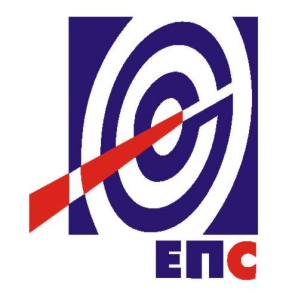 КОНКУРСНА ДОКУМЕНТАЦИЈАза подношење понуда у  отвореном  поступку за јавну набавку добара  JН/4000/0479/2018ЈАНА  бр. 3180/2018 МАНОМЕТРИ   и   МЕРНА  ТЕХНИКА К О М И С И Ј А                                                                           за    спровођење JН/4000/0479/2018                                                                      формирана  Решењем бр. Е.04.04-666505/1-18 од  30.12.2018.г.                                                                        ______________________________                                                                            ( потпис  члана  Комисије )             ( заведено у  ЈП  ЕПС  број  E-04.04-182147/2-2019  од  18.04.2019.  године)                                                                                                                                                                                                                                                                                                                                                                                                                                                                                                                                                                                                                                                                                                                                                                                                           Лазаревац,  2019. годинаНа основу члана 32. и 61. Закона о јавним набавкама („Сл. гласник РС” бр. 124/12, 14/15 и 68/15, у даљем тексту Закон), члана 2. Правилника о обавезним елементима конкурсне документације у поступцима јавних набавки и начину доказивања испуњености услова („Сл. гласник РС” бр. 86/15), Одлуке о покретању поступка јавне набавке број Е.04.04-666505/1-18 од  30.12.2018. године и Решења о образовању комисијеза јавну набавку број Е.04.04-666505/2-18 од  30.12.2018. године  припремљена је:КОНКУРСНА ДОКУМЕНТАЦИЈАза подношење понуда у  отвореном поступкуза јавну набавку добара  “МАНОМЕТРИ  и  МЕРНА  ТЕХНИКА”ЈН/4000/0479/2018ЈАНА  бр. 3180/2018                                          Садржај  конкурсне  документације:															        	                                        Страна 												                                                                                           Укупан   број   страна   документације: 75ОПШТИ  ПОДАЦИ  О  ЈАВНОЈ  НАБАВЦИПОДАЦИ  О ПРЕДМЕТУ ЈАВНЕ НАБАВКЕ2.1   Опис  предмета  јавне набавке, назив  и  ознака из општег речника  набавке: Опис предмета јавне набавке:      Назив из општег речника набавке:  Инструменти за  мерења, манометри,  термометри     Ознака из општег речника набавке: 38410000, 38425100   и  38412000Детаљни  подаци о предмету набавке наведени су у техничкој спецификацији ( поглавље 3.  конкурсне документације). 3.      ТЕХНИЧКА  СПЕЦИФИКАЦИЈА 3.1.    Врста  и   количина добара          Врста,  количина, техничке карактеристике  и  опис добара  описани  су  за            све  партије  ( 1- 3 ) у   „Обрасцу  структуре  цене„   (  Oбразац  2 ) . 3.2.     Квалитет   и  техничке  карактеристике  ( спецификације)3.2.1.   Понуда  мора  да   садржи  следеће елементе  који технички              одређују   производе   и  њихов  квалитет:за   Партије   1, 2  и  3  Партија  број  1 –   Манометри  и   термометри-    Уз понуду Понуђач мора приложити копију важећег ISO стандарда произвођача   из   серије  9001 који се односи на производњу понуђеног артикла.- Уз   понуду понуђач  треба да приложи изводе из каталога произвођача или технички лист понуђених добара са јасно означеним понуђеним добрима (бр. партије и позиција) на основу којих се може утврдити да је понуђено одговарајуће  добро.Партија број   2 –  Дигитални  динамометaр:-    Уз понуду Понуђач мора приложити копију важећег ISO стандарда произвођача   из   серије  9001 који се односи на производњу понуђеног артикла.Уз   понуду понуђач  треба да приложи изводе из каталога произвођача или технички лист понуђених добара са јасно означеним понуђеним добрима (бр. партије и позиција) на основу којих се може утврдити да је понуђено одговарајуће  добро.Партија  број   3 -   Водомери-    Уз понуду Понуђач мора приложити копију важећег ISO стандарда произвођача   из   серије  9001 који се односи на производњу понуђеног артикла.Уз   понуду понуђач  треба да приложи изводе из каталога произвођача или технички лист понуђених добара са јасно означеним понуђеним добрима (бр. партије и позиција) на основу којих се може утврдити да је понуђено одговарајуће  добро.3.2.2   Техничка  документација која  се доставља приликом  испоруке  добара -       Изабрани  Понуђач  је  у  обавези   да  уз  испоручену  робу  достави:Партија   број   1  –   Манометри  и   термометриСви  манометри  и  термометри морају бити еталонирани.  Уверења о еталонирању се достављају уз испоруку и морају бити издата од акредитоване лабораторије по стандарду ISO IEC 17025, са ознаком акредитације било ког светског акредитационог тела.Понуђач је  у   обавези  да достави изјаву о квалитету у форми према EN 10204 -   тип 2.1,  оверена од  стране произвођача, која се односи на предметну испоруку.Партија  број   2 –   Дигитални  динамометри:Понуђач је је  у  обавези да достави изјаву о квалитету у форми према EN 10204 -  тип 2.1, оверена од стране произвођача, која се односи на предметну испоруку.Партија  број  3 -  Водомери:Понуђач  је  у  обавези  да достави изјаву о квалитету у форми према EN 10204 -  тип 2.1,  оверена од стране произвођача, која се односи на предметну испоруку.3.3      Рок   испоруке  добараза  партије: 1, 2 и  3  максимално  45  календарских дана од  ступања уговора  на  снагу. 3.4.     Место  испоруке   добараПартија 1 - Паритет испоруке :   f-co  магацини  Купца  бр.034,020,018,016,021,006,                                                         012,070,027,063,109, 011,010  и  064 ;Партија  2-  Паритет испоруке :   f-co магацин   Купца    бр. 006;Партија  3-  Паритет  испоруке :  f-co  магацин  Купца    бр. 021. Евентуална  настала штета приликом транспорта предметних добара до места испоруке пада на терет изабраног  Понуђача. Квалитативни и квантитативни пријемСвака испорука предметних добара мора бити најављена најмање 3 (словима: три) дана пре испоруке према обрасцу "Најава испоруке добара" као и 24h пре испоруке према обрасцу „Обавештење о испоруци добара“ који су саставни део конкурсне документације.  Пријем предметних добара врши се у пријемном магацину Купца сваког радног дана од 7 h  до 12 h.Квантитативни пријем испоручених добара врши се у магацину Купца, приликом пријема добара, визуелном контролом и пребројавањем. Комисија за пријемно контролисање добара констатује да ли у испоруци има неслагања између примљене количине и количине наведене у пратећој документацији у ком случају Купац има право достављања писане рекламације Продавцу.Квалитативни пријем добара се врши истовремено са квантитативним пријемом добара. У случају да испоручена добра не одговарају уговореном квалитету и техничким карактеристикама произвођача, Купац има право да Продавцу достави писану рекламацију, коју је Продавац дужан да реши најдуже у року од 10 (словима: десет) дана од дана њеног пријема.Гарантни  рокГарантни рок за  партије  1,2 и 3  минимум  12 месеци од  дана  квалитативног  пријема  добара  у  магацин  Наручиоца.ОБАВЕЗНИ и  ДОДАТНИ   УСЛОВИ ЗА УЧЕШЋЕ У ПОСТУПКУ ЈАВНЕ НАБАВКЕ ИЗ ЧЛАНА 75. И  76.  ЗАКОНАПонуда понуђача који  не докаже да испуњава наведене обавезне услове из тачака 1. до 4 обрасца и додатни услов из тачкe 5. обрасца биће  одбијена  као  неприхватљива.1.   Сваки подизвођач мора да испуњава обавезне услове из члана 75. Закона, што доказује достављањем доказа наведених у овом одељку. Услове у вези са капацитетима из члана 76. Закона, понуђач испуњава самостално без обзира на ангажовање подизвођача.2.   Сваки Понуђач из групе понуђача  која подноси заједничку понуду мора да испуњава обавезне услове из члана 75. Закона, што доказује достављањем доказа наведених у овом одељку. Услове у вези са капацитетима из члана 76. Закона понуђачи из групе испуњавају заједно, на основу достављених доказа у складу са овим одељком конкурсне документације.3.   Докази о испуњености услова из члана 77. Закона могу се достављати у неовереним копијама. Наручилац може пре доношења одлуке о додели уговора, захтевати од понуђача, чија је понуда на основу извештаја комисије за јавну набавку оцењена као најповољнија да достави на увид оригинал или оверену копију свих или појединих доказа.Ако понуђач у остављеном, примереном року који не може бити краћи од пет дана, непонуду одбити као неприхватљиву.4.Лице уписано у Регистар понуђача није дужно да приликом подношења понуде доказује испуњеност обавезних услова за учешће у поступку јавне набавке, односно Наручилац не може одбити као неприхватљиву, понуду зато што не садржи доказ одређен Законом или Конкурсном документацијом, ако је понуђач, навео у понуди интернет страницу на којој су тражени подаци јавно доступни. У том случају понуђач може, да у Изјави (пожељно на меморандуму, која мора бити потписана и оверена), да наведе да је уписан у Регистар понуђача. Уз наведену Изјаву, понуђач може да доставии фотокопију Решења о упису понуђача у Регистар понуђача.  На основу члана 79. став 5. Закона понуђач није дужан да доставља следеће доказе који су јавно доступни на интернет страницама надлежних органа, и то:1)       извод  из  регистра  надлежног  органа:-    извод из регистра АПР: www.apr.gov.rs2)       докази  из члана 75. став 1. тачка 1), 2) и 4) Закона-    регистар понуђача: www.apr.gov.rs3)  Потврда Народне банке Србије да понуђач није био неликвидан у последњих       шест  месеци који претходе дану објављивања Позива за подношење понуда на       Порталу  јавних  набавки ; -    претраживање  дужника у  принудној наплати: www.nbs.rs5. Уколико је доказ о испуњености услова електронски документ, понуђач доставља копију електронског документа у писаном облику, у складу са законом којим се уређује електронски документ.6. Ако понуђач има седиште у другој држави, наручилац може да провери да ли су документи којима понуђач доказује испуњеност тражених услова издати од стране надлежних органа те државе.7. Ако понуђач није могао да прибави тражена документа у року за подношење понуде, због тога што она до тренутка подношења понуде нису могла бити издата по прописима државе у којој понуђач има седиште и уколико уз понуду приложи одговарајући доказ за то, наручилац ће дозволити понуђачу да накнадно достави тражена документа у примереном року.8. Ако се у држави у којој понуђач има седиште не издају докази из члана 77. став 1. Закона, понуђач може, уместо доказа, приложити своју писану изјаву, дату под кривичном и материјалном одговорношћу оверену пред судским или управним органом, јавним бележником или другим надлежним органом те државе9. Понуђач је дужан да без одлагања, а најкасније у року од 5 (пет) дана од дана настанка промене у било којем од података које доказује, о тој промени писано обавести Наручиоца и да је документује на прописани начин.5.   КРИТЕРИЈУМ   ЗА  ДОДЕЛУ  УГОВОРАИзбор најповољније понуде ће се извршити применом критеријума Најнижа понуђена цена.Критеријум за оцењивање понуда Најнижа понуђена цена, заснива се на понуђеној цени као једином критеријуму.У ситуацији када постоје понуде понуђача који нуде добра домаћег порекла и понуде понуђача који нуде добра страног порекла, Наручилац мора изабрати понуду Понуђача који нуди добра домаћег порекла под условом да његова понуђена цена није преко 5% већа у односу на најнижу понуђену цену Понуђача који нуди добра страног порекла.У понуђену цену страног понуђача урачунавају се и царинске дажбине.Када понуђач уз понуду достави доказ да нуди добра домаћег порекла (уверење о домаћем пореклу добара, који издаје Привредна комора Србије, према правилнику о одређивању доказа на основу којег се утврђује да је понуду поднео домаћи Понуђач и за одређивање добара домаћег порекла (Сл. гласник РС бр. 33 од 10.04.2013. године), наручилац ће , пре рангирања понуда, позвати све остале понуђаче чије су понуде оцењене као прихватљиве а код којих није јасно да ли је реч о добрима домаћег или страног порекла,да се изјасне да ли нуде добра домаћег порекла и да доставе доказ.Предност дата за домаће понуђаче и добра домаћег порекла (члан 86.  став 1. до 4. Закона) у поступцима јавних набавки у којима учествују понуђачи из држава потписница Споразума о слободној трговини у централној Европи (ЦЕФТА 2006) примењиваће се сходно одредбама тог споразума.Предност дата за домаће понуђаче и добра домаћег порекла (члан 86. став 1. до 4. Закона) у поступцима јавних набавки у којима учествују понуђачи из држава потписница Споразума о стабилизацији и придруживању између Европских заједница и њихових држава чланица, са једне стране, и Републике Србије, са друге стране, примењиваће се сходно одредбама тог Споразума.Преференцијал у складу са чл. 86. Закона неће се примењивати  на  државе  чланице Европске уније у  складу са чл. 76. тач. 4. Закона о потврђивању Споразума о  стабилизацији и  придруживању између  европских  заједница и њихових  држава чланица са  једне  стране  и  Републике  Србије са  друге  стране  имајући у виду да је споразум ступио на  снагу 1.  септембра 2013.  године , а да је рок за укидање предности дате  домаћим  понуђачима  био  1.  септембар   2018.  године. 5.1.   Резервни  критеријумУколико две или више понуда имају исту најнижу понуђену цену, као најповољнија биће изабрана понуда оног Понуђача који је понудио дужи гарантни рок.Уколико ни после примене резервних критеријума не буде  могуће изабрати најповољнију понуду, најповољнија понуда биће изабрана путем жреба.Извлачење путем жреба Наручилац ће извршити јавно, у присуству понуђача који имају исту најнижу понуђену цену. На посебним папирима који су исте величине и боје Наручилац ће исписати називе понуђача, те папире ставити у кутију, одакле ће један члан Комисије извући само један папир. Понуђачу чији назив буде на извученом папиру биће додељен уговор о јавној набавци.  УПУТСТВО  ПОНУЂАЧИМА КАКО ДА САЧИНЕ  ПОНУДУ Конкурсна документација садржи Упутство понуђачима како да сачине понуду и потребне податке о захтевима Наручиоца у погледу садржине понуде, као и услове под којима се спроводи поступак избора најповољније понуде у поступку јавне набавке.Понуђач мора да испуњава све услове одређене Законом о јавним набавкама (у даљем тексту: Закон) и конкурсном документацијом. Понуда се припрема и доставља на основу позива, у складу са конкурсном документацијом, у супротном, понуда се одбија као неприхватљива.Језик на  којем  понуда  мора бити састављена Наручилац је припремио конкурсну документацију на српском језику и водиће поступак јавне набавке на српском језику. Понуда са свим прилозима мора бити сачињена на српском језику.Део понуде који се тиче техничких карактеристика (уколико су ови докази захтевани техничком спецификацијом) може бити достављен на енглеском или немачком језику. Уколико се приликом стручне оцене понуда утврди да је документ на енглеском/или немачком језику потребно превести на српски језик, Наручилац ће позвати понуђача да у примереном року изврши превод тог дела понуде.Начин састављања и подношења понуде Понуђач је обавезан да сачини понуду тако што Понуђач уписује тражене податке у обрасце који су саставни део конкурсне документације и оверава је печатом и потписом законског заступника, другог заступника уписаног у регистар надлежног органа или лица овлашћеног од стране законског заступника уз доставу овлашћења у понуди. Доставља их заједно са осталим документима који представљају обавезну садржину понуде.Препоручује се да сви документи поднети у понуди  буду нумерисани и повезани у целину (јемствеником, траком и сл.), тако да се појединачни листови, односно прилози, не могу накнадно убацивати, одстрањивати или замењивати. Препоручује се да се нумерација поднете документације и образаца у понуди изврши на свакој страни на којој има текста, исписивањем “1 од н“, „2 од н“ и тако све до „н од н“, с тим да „н“ представља укупан број страна понуде.Препоручује се да доказ који се доставља уз понуду, а због своје важности не сме бити оштећен, означен бројем меница), ставља се у посебну фолију, а на фолији се видно означава редни број странице листа из понуде. Фолија се мора залепити при врху како би се доказ, који се због своје важности не см оштетити, заштитили.Понуђач подноси понуду лично или поштом у затвореној коверти или кутији, на адресу: Јавно предузеће „Електропривреда Србије“, Огранак РБ Колубара, Комерцијални сектор, 11560 Вреоци, Дише Ђурђевића бб, са назнаком: „Понуда за  јавну набавку“ -  Јавна набавка број   JН 4000/0479/2018  ЈАНА  бр. 3180/2018   НЕ ОТВАРАТИ “. На полеђини коверте обавезно се уписује тачан назив и адреса Понуђача, телефон и факс Понуђача, као и име и презиме овлашћеног лица за контакт.У случају да понуду подноси група понуђача, на полеђини коверте  назначити да се ради о групи понуђача и навести називе и адресу свих чланова групе понуђача.Уколико понуђачи подносе заједничку понуду, група понуђача може да се определи да обрасце дате у конкурсној документацији потписују и печатом оверавају сви понуђачи из групе понуђача или група понуђача може да одреди једног Понуђача из групе који ће потписивати и печатом оверавати обрасце дате у конкурсној документацији, изузев образаца који подразумевају давање изјава под материјалном и кривичном одговорношћу морају бити потписани и оверени печатом од стране сваког понуђача из групе понуђача.У случају да се понуђачи определе да један Понуђач из групе потписује и печатом оверава обрасце дате у конкурсној документацији (изузев образаца који подразумевају давање изјава под материјалном и кривичном одговорношћу), наведено треба дефинисати споразумом којим се понуђачи из групе међусобно и према Наручиоцу обавезују на извршење јавне набавке, а који чини саставни део заједничке понуде сагласно чл. 81. Закона. Уколико је неопходно да Понуђач исправи грешке које је направио приликом састављања понуде и попуњавања образаца из конкурсне документације, дужан је да поред такве исправке стави потпис особе или особа које су потписале образац понуде  и  печат  Понуђача.    Обавезна  садржина понуде Садржину понуде, поред Обрасца понуде, чине и сви остали докази о испуњености услова из чл. 75. и 76. Закона о јавним набавкама, предвиђени чл. 77. Закона, који су наведени у конкурсној документацији, као и сви тражени прилози и изјаве (попуњени, потписани и печатом оверени) на начин предвиђен следећим ставом ове тачке:Образац понуде Образац структуре понуђене цене са упуством како да се попуниОбразац трошкова припреме понуде, ако понуђач захтева надокнаду трошкова у складу  са  чл. 88  ЗаконаИзјава о независној понуди Изјава у складу са чланом 75. став 2. Закона средства финансијског  обезбеђења обрасци, изјаве и докази одређене тачком 6.9 или 6.10 овог упутства у случају да понуђач подноси понуду са подизвођачем или заједничку понуду подноси група понуђачапотписан и печатом оверен образац "Модел уговора" (пожељно је да буде попуњен)докази о испуњености услова из чл. 76. Закона у складу са чланом 77. Закона и Одељком 4. конкурсне документацијеТехничка документација којом се доказује испуњеност захтеваних техничких карактеристика, наведена у поглављу 3. Техничка спецификација   конкурсне  документације Овлашћење за потписника (ако не потписује заступник). Наручилац ће одбити као неприхватљиве све понуде које не испуњавају услове из позива за подношење понуда и конкурсне документације.Наручилац ће одбити као неприхватљиву понуду понуђача, за коју се у поступку стручне оцене понуда утврди да докази који су саставни део понуде садрже неистините податке.     Подношење и   отварање понудаБлаговременим се сматрају понуде које су примљене, у складу са Позивом за подношење понуда објављеним на Порталу јавних набавки, без обзира на начин на који су послате.Ако је понуда поднета по истеку рока за подношење понуда одређеног у позиву, сматраће се неблаговременом, а Наручилац ће по окончању поступка отварања понуда, овакву понуду вратити неотворену Понуђачу, са назнаком да је поднета неблаговремено.Комисија за јавне набавке ће благовремено поднете понуде јавно отворити дана наведеном у Позиву за подношење понуда у просторијама Јавног предузећа „Електропривреда Србије“ Београд, Огранак РБ Колубара, Комерцијални сектор, Дише Ђурђевића  бб,  спрат I.Представници понуђача који учествују у поступку јавног отварања понуда, морају да пре почетка поступка јавног отварања доставе Комисији за јавне набавке писано овлашћење за учествовање у овом поступку (пожељно да буде издато на меморандуму Понуђача) заведено и оверено печатом и потписом законског заступника понуђача или другог заступника уписаног у регистар надлежног органа или лица овлашћеног од стране законског заступника уз доставу овлашћења у понуди.Комисија за јавну набавку води записник о отварању понуда у који се уносе подаци у складу са Законом.Записник о отварању понуда потписују чланови комисије и присутни овлашћени представници понуђача, који преузимају примерак записника.Наручилац ће у року од 3 (словима: три) дана од дана окончања поступка отварања понуда поштом или електронским путем доставити записник о отварању понуда понуђачима који нису присуствовали у поступку отварања понуда.   Начин  подношења  понуде Понуђач може поднети само једну понуду.Понуду може поднети Понуђач самостално, група понуђача, као и Понуђач са подизвођачем.Понуђач који је самостално поднео понуду не може истовремено да учествује у заједничкој понуди или као подизвођач. У случају да Понуђач поступи супротно наведеном упутству свака понуда Понуђача у којој се појављује биће одбијена. Понуђач може бити члан само једне групе понуђача која подноси заједничку понуду, односно учествовати у само једној заједничкој понуди. Уколико је Понуђач, у оквиру групе понуђача, поднео две или више заједничких понуда, Наручилац ће све такве понуде одбити.Понуђач који је члан групе понуђача не може истовремено да учествује као подизвођач. У случају да Понуђач поступи супротно наведеном упутству свака понуда понуђача у којој се појављује биће одбијена.   Измена, допуна и  опозив понудеУ року за подношење понуде Понуђач може да измени или допуни већ поднету понуду писаним путем, на адресу Јавно предузеће „Електропривреда Србије“, Огранак РБ Колубара, Комерцијални сектор, 11560 Вреоци, Дише Ђурђевића бб, са назнаком „ИЗМЕНА– ДОПУНА- Понуде за јавну набавку- МАНОМЕТРИ И МЕРНА ТЕХНИКА, Јавна  набавка  број  JН/4000/0479/2018-  ЈАНА  бр. 3180/2018   НЕ ОТВАРАТИ“.У случају измене или допуне достављене понуде, Наручилац ће приликом стручне оцене понуде узети у обзир измене и допуне само ако су извршене у целини и према обрасцу на који се, у већ достављеној понуди, измена или допуна односи.У року за подношење понуде Понуђач може да опозове поднету понуду писаним путем, на адресу Јавно предузеће „Електропривреда Србије“, Огранак РБ Колубара, Комерцијални сектор 11560 Вреоци, Дише Ђурђевића бб, са назнаком „ОПОЗИВ-Понуде за јавну набавку – „Манометри и мерна техника“, Јавна набавка број  JН/4000/0479/2018 –  ЈАНА  бр. 3180/2018   -  НЕ  ОТВАРАТИ .У случају опозива поднете понуде пре истека рока за подношење понуда, Наручилац такву понуду неће отварати, већ ће је неотворену вратити Понуђачу.Уколико Понуђач измени или опозове понуду поднету по истеку рока за подношење понуда, Наручилац ће наплатити средство обезбеђења дато на име озбиљности понуде.    ПартијеНабавка је обликована  у  3 ( словима:  три )  партије.Понуђач може да поднесе понуду за једну или више партија. Понуда мора да обухвати најмање једну целокупну партију.Понуђач је дужан да у понуди наведе да ли се понуда односи на целокупну набавку или само на одређене партије.У случају да понуђач поднесе понуду за две или више партија, она мора бити поднета тако да се може оцењивати за сваку партију посебно.   Понуда  са  варијантамаПонуда   са  варијантама  није  дозвољена.6.9.   Подношење  понуде  са  подизвођачимаПонуђач је дужан да у понуди наведе да ли ће извршење набавке делимично поверити подизвођачу. Ако понуђач у понуди наведе да ће делимично извршење набавке поверити подизвођачу, дужан је да наведе:- назив подизвођача, а уколико уговор између наручиоца и понуђача буде закључен, тај подизвођач ће бити наведен у уговору;- проценат укупне вредности набавке који ће поверити подизвођачу, а који не може бити већи од 50% као и део предметне набавке који ће извршити преко подизвођача.Понуђач у потпуности одговара наручиоцу за извршење уговорене набавке, без обзира на број подизвођача и обавезан је да наручиоцу, на његов захтев, омогући приступ код подизвођача ради утврђивања испуњености услова.Обавеза понуђача је да за подизвођача достави доказе о испуњености обавезних услова из члана 75. став 1. тачка 1), 2) и 4) Закона наведених у одељку Услови за учешће из члана 75. Закона и Упутство како се доказује испуњеност тих услова, што доказује достављањем Изјаве.Све обрасце у понуди потписује и оверава понуђач, изузев образаца под пуном материјалном и кривичном одговорношћу,које попуњава, потписује и оверава сваки подизвођач у своје име.Понуђач не може ангажовати као подизвођача лице које није навео у понуди, у супротном наручилац ће реализовати средство обезбеђења и раскинути уговор, осим ако би раскидом уговора наручилац претрпео знатну штету. Добављач може ангажовати као подизвођача лице које није навео у понуди, ако је на страни подизвођача након подношења понуде настала трајнија неспособност плаћања, ако то лице испуњава све услове одређене за подизвођача и уколико добије претходну сагласност Наручиоца. Наручилац у овом поступку не предвиђа примену одредби става 9. и 10. члана 80. Закона.6.10.    Подношење  заједничке   понудеУ случају да више понуђача поднесе заједничку понуду, они као саставни део понуде морају доставити Споразум о заједничком извршењу набавке, којим се међусобно и према Наручиоцу обавезују на заједничко извршење набавке, који обавезно садржи податке прописане члан 81. став 4. и 5.Закона и то: -   податке о члану групе који ће бити Носилац посла, односно који ће поднети понуду и   који   ће заступати групу понуђача пред Наручиоцем;-    опис послова сваког од понуђача из групе понуђача у извршењу уговора.Сваки понуђач из групе понуђача  која подноси заједничку понуду мора да испуњава услове из члана 75.  став 1. тачка 1), 2) и 4) Закона, наведене у одељку Услови за учешће из члана 75. Закона и Упутство како се доказује испуњеност тих услова. У случају заједничке понуде групе понуђача обрасце под пуном материјалном и кривичном одговорношћу попуњава, потписује и оверава сваки члан групе понуђача у своје име.Понуђачи из групе понуђача одговорају неограничено солидарно према наручиоцу.  Понуђена ценаЦена се исказује у динарима, без пореза на додату вредност.У случају да у достављеној понуди није назначено да ли је понуђена цена са или без пореза на додату вредност, сматраће се сагласно Закону, да је иста без пореза на додату вредност. Јединичне цене и укупно понуђена цена морају бити изражене са две децимале у складу са правилом заокруживања бројева. У случају рачунске грешке меродавна ће бити јединична цена.Понуда која је изражена у две валуте, сматраће се неприхватљивом.Понуђена цена укључује све трошкове реализације предмета набавке до места испоруке, као и све зависне трошкове.Ако је у понуди исказана неуобичајено ниска цена, Наручилац ће поступити у складу са чланом 92. Закона.6.12   Начин  и  услови плаћања Плаћање добара која су предмет ове набавке Наручилац ће извршити на текући рачун понуђача, у року који не може бити дужи од 45 (словима: четрдесетпет) дана од дана пријема исправног рачуна на писарници Купца.АДРЕСА  ОГРАНКАРачун мора бити достављен на адресу Наручиоца: Јавно предузеће „Електропривреда Србије“ Београд, ул. Балканска 13, Огранак РБ Колубара, Дише Ђурђевић бб,11560 Вреоци, ПИБ (103920327), МБ (20053658) са отпремницом на којој је наведен датум испоруке добара, као и количина испоручених добара, са читко написаним именом и презименом и потписом овлашћеног лица Купца, које је примило предметна добра. У  испостављеном рачуну и отпремници, изабрани понуђач је дужан да се придржава тачно дефинисаних назива добара из конкурсне документације и прихваћене понуде (из Обрасца структуре цене). Рачуни који не одговарају наведеним тачним називима, ће се сматрати неисправним. Уколико, због коришћења различитих шифрарника и софтверских решења није могуће у самом рачуну навести горе наведени тачан назив, изабрани понуђач је обавезан да уз рачун достави прилог са упоредним прегледом назива из рачуна са захтеваним називима из конкурсне документације и прихваћене понуде.  Рок  важења понуде Понуда мора да важи најмање 90 (словима: деведесет) дана од дана отварања понуда. У случају да понуђач наведе краћи рок важења понуде, понуда ће бити одбијена, као  неприхватљива. 6.14   СРЕДСТВО  ФИНАНСИЈСКОГ   ОБЕЗБЕЂЕЊА  Наручилац користи право да захтева средстава финансијског обезбеђења (у даљем тексу СФО) којим понуђачи обезбеђују испуњење својих обавеза у  отвореном поступку (достављају се уз понуду), као и испуњење својих уговорних обавеза (достављају се по закључењу уговора или по испоруци).Сви трошкови око прибављања средстава обезбеђења падају на терет Понуђача, а и исти могу бити наведени у Обрасцу трошкова припреме понуде.Члан групе понуђача може бити налогодавац средства финансијског обезбеђења.Средства финансијског обезбеђења морају да буду исказана у валути у којој је и понуда.Ако се за време трајања уговора промене рокови за извршење уговорне обавезе, важност  СФО мора се продужити. Понуђач је дужан да достави следећа средства финансијског обезбеђења:СРЕДСТВО   ФИНАНСИЈСКОГ  ОБЕЗБЕЂЕЊА   ЗА  ОЗБИЉНОСТ  ПОНУДЕ Понуђач је обавезан да, уколико вредност понуде за партију за коју подноси понуду   прелази износ од  500.000,00 дин. без ПДВ-а, за сваку партију посебно уз понуду  Наручиоцу  достави:1.   Бланко  сопствену меницу   за  озбиљност  понуде  која  је: потписана од стране законског заступника или лица по овлашћењу  законског заступника,оверена службеним печатом (уколико послује са печатом) на начин који прописује Закон о меници ("Сл. лист ФНРЈ" бр. 104/46, "Сл. лист СФРЈ" бр. 16/65, 54/70 и 57/89 и "Сл. лист СРЈ" бр. 46/96, Сл. лист СЦГ бр. 01/03 Уст. повеља); евидентирана у Регистру меница и овлашћења кога води Народна банка Србије у складу са Одлуком о ближим условима, садржини и начину вођења регистра меница и овлашћења („Сл. гласник РС“ бр. 56/11 и 80/15) и то документује овереним захтевом пословној банци да региструје меницу са одређеним серијским бројем и основ за издавање менице и меничног овлашћења и износ из основа (тачка 4. став 2. Одлуке).2.  Менично писмо – овлашћење којим Понуђач овлашћује Наручиоца да може наплатити безусловно,неопозиво, без протеста, вансудски и без  трошкова меницу  на износ од 10% од вредности понуде (без ПДВ-а) са роком важења 30 (словима:тридесет) дана дужим од рока важења понуде, с тим да евентуални продужетак рока важења понуде има за последицу и продужење рока важења менице и меничног овлашћења, које мора бити издато на основу  Закона о  меници. 3.   Овлашћење којим законски заступник овлашћује лица за потписивање менице и меничног овлашћења за конкретан посао, у случају да меницу и менично овлашћење не потписује законски заступник понуђача;4.   Оверену фотокопију важећег Картона депонованих потписа овлашћених лица за располагање новчаним средствима понуђача код  пословне банке. 5.  Фотокопију ОП обрасца са важећим подацима о лицима која су овлашћена за   потпис менице. 6.   Доказ о регистрацији менице у Регистру меница Народне банке Србије (фотокопија  Захтева за регистрацију менице од стране пословне банке која је извршила регистрацију менице или извод са интернет странице Регистра меница и овлашћења НБС).  У  случају  да  изабрани  Понуђач  после  истека  рока  за  подношење  понуда,  а  у  року важења  опције  понуде,  повуче  или  измени  понуду,   не  потпише  Уговор  када  је његова  понуда  изабрана  као  најповољнија или не достави средство финансијског обезбеђења које је захтевано уговором, Наручилац  има  право  да  изврши  наплату  бланко  сопствене менице  за  озбиљност  понуде.Меница ће бити враћена  понуђачу  у  року од  осам дана од  дана  предаје Наручиоцу   средства  финансијског   обезбеђења  која  су  захтевана  у  закљученом  Уговору.Меница ће бити враћена понуђачу са којим није закључен уговор одмах по  закључењу уговора са понуђачем  чија понуда буде изабрана  као  најповољнија. Уколико   Понуђач  не  достави  захтевано  средство  финансијског обезбеђења  понуда ће бити  одбијена као   неприхватљива  због   битних недостатака.СРЕДСТВО   ОБЕЗБЕЂЕЊА  ЗА  ДОБРО   ИЗВРШЕЊЕ   ПОСЛА   Понуђач је обавезан  да  најкасније у  року од  3 ( словима: три) дана од  дана  пријема   обострано  потписаног  уговора  чија  вредност  прелази  износ од  500.000,00 дин. без ПДВ-а,  Наручиоцу   достави: 1.    Бланко сопствену меницу  за добро извршење посла  која   је: потписана од стране законског заступника или лица по овлашћењу законског заступника,оверена службеним печатом (уколико послује са печатом) на начин који прописује Закон о меници ("Сл. лист ФНРЈ" бр. 104/46, "Сл. лист СФРЈ" бр. 16/65, 54/70 и 57/89 и "Сл. лист СРЈ" бр. 46/96, Сл. лист СЦГ бр. 01/03 Уст. повеља);евидентирана у Регистру меница и овлашћења кога води Народна банка Србије у складу са Одлуком о ближим условима, садржини и начину вођења регистра меница и овлашћења („Сл. гласник РС“ бр. 56/11 и 80/15) и то документује овереним захтевом пословној банци да региструје меницу са одређеним серијским бројем и основ за издавање менице и меничног овлашћења и износ из основа (тачка 4. став 2. Одлуке).Менично писмо – овлашћење којим понуђач овлашћује Наручиоца да може безусловно, неопозиво и без трошкова, вансудски покренути поступак наплате менице на износ од 10% од вредности уговора (без ПДВ-а)  са роком важења 30 (словима: тридесет) дана дуже од уговореног  рока испоруке, с тим да евантуални продужетак уговореног рока испоруке има за последицу и продужење рока  важења   менице и   меничног  овлашћења за   исти  број  дана за  који  ће  бити  продужен  уговорени  рок  испоруке. Оверена  фотокопија важећег Картона депонованих потписа овлашћених лица за располагање новчаним средствима понуђача код  пословне банке, оверену од стране банке на дан издавања менице и меничног овлашћења.Фотокопију ОП обрасца са важећим подацима о лицима која су овлашћена за   потпис менице.Доказ о регистрацији менице у Регистру меница Народне банке Србије (фотокопија  Захтева за регистрацију менице од стране пословне банке која је извршила регистрацију менице или извод са интернет странице Регистра меница и овлашћења НБС.        (  Меница  не може  бити  регистрована  пре  датума доношења  Одлуке о   додели              Уговора ).Овлашћење којим законски заступник овлашћује лица за потписивање менице и меничног овлашћења за конкретан посао, у случају да меницу и менично овлашћење не потписује законски заступник понуђача.Меница може бити наплаћена у случају да изабрани понуђач не буде извршавао своје уговорне обавезе у роковима и на начин предвиђен Уговором.СРЕДСТВО  ФИНАНСИЈСКОГ  ОБЕЗБЕЂЕЊА  ЗА  ОТКЛАЊАЊЕ  НЕДОСТАТАКА У  ГАРАНТНОМ   РОКУ   Изабрани Понуђач је у обавези да приликом испоруке предмета уговора Наручиоцу, као гаранцију  за  отклањање  недостатака  у  гарантном периоду, преда:Бланко  сопствену меницу  за отклањање недостатака у гарантном року  која   је: потписана од стране законског заступника или лица по овлашћењу законског заступника и оверена службеним печатом (уколико послује са печатом), на начин који прописује Закон о меници ("Сл. лист ФНРЈ" бр. 104/46, "Сл. лист СФРЈ" бр. 16/65, 54/70 и 57/89 и "Сл. лист СРЈ" бр. 46/96, Сл. лист СЦГ бр. 01/03 Уст. повеља); евидентирана у Регистру меница и овлашћења кога води Народна банка Србије у складу са Одлуком о ближим условима, садржини и начину вођења регистра меница и овлашћења ("Сл. гласник РС" бр. 56/11 и 80/15) и то документује овереним захтевом пословној банци да региструје меницу са одређеним серијским бројем, основ на основу кога се издаје меница и менично овлашћење (број ЈН) и износ из основа (тачка 4. став 2. Одлуке).2) Менично писмо – овлашћење којим понуђач овлашћује наручиоца да може безусловно, неопозиво, без протеста и трошкова, вансудски наплатити меницу  на износ од 5% од вредности уговора (без ПДВ) са роком важења минимално 30 дана дужим од гарантног рока, с тим да евентуални продужетак гарантног рока има за последицу и  продужење рока  важења менице  и  меничног овлашћења,3) Овлашћење којим законски заступник овлашћује лица за потписивање менице и меничног овлашћења за конкретан посао, у случају да меницу и менично овлашћење не потписује законски заступник понуђача.4)  Оверена фотокопија  важећег  Картона  депонованих  потписа овлашћених лица за       располагање  новчаним средствима  Продавца  код   пословне  банке.5)  Фотокопију ОП обрасца са важећим подацима о лицима која су овлашћена     за   потпис  менице.6) 	Доказ о регистрацији меницеу Регистру меница Народне банке Србије (фотокопија Захтева за регистрацију менице од стране пословне банке која је извршила регистрацију меницe).Меница може бити наплаћена у случају да изабрани понуђач не отклони недостатке у гарантном  року. Уколико се средство финансијског обезбеђења не достави у уговореном року, Наручилац има право да наплати средство финанасијског обезбеђења за добро извршење посла.Достављање  средства   финансијског обезбеђењаСредство финансијског обезбеђења за озбиљност понуде доставља се као саставни део понуде и гласи на Јавно предузеће „Електропривреда Србије“ Београд, улица Балканска  бр.13, Београд  Огранак РБ Колубара.   Средство финансијског обезбеђења за добро извршење посла гласи на Јавно предузеће „Електропривреда Србије“ Београд, улица Балканска бр.13, Београд Огранак   РБ  Колубара  и доставља се лично или поштом на адресу: Огранак РБ Колубара, ул. Дише Ђурђевић бб,11560 Вреоциса назнаком: Средство финансијског обезбеђења за                                 ЈН бр. 4000/0479/2018,  ЈАНА  бр. 3180/2018Средство финансијског обезбеђења за отклањање недостатака у гарантном року гласи на Јавно   предузеће "Електропривреда Србије" Београд, улица  Балканска  бр.13, Београд Огранак РБ Колубара и доставља се приликом примопредаје предмета уговора  или  поштом на адресу корисника уговора:Огранак РБ Колубара ул. Дише Ђурђевић бб,11560 Вреоциса назнаком: Средства   финансијског  обезбеђења за ЈН  бр. 4000/0479/2018                                                   ЈАНА  бр. 3180/20186.16.  Поштовање обавеза које произлазе из прописа о заштити на раду и           других  прописаПонуђач је дужан да при састављању понуде изричито наведе да је поштовао обавезе које произлазе из важећих прописа о заштити на раду, запошљавању и условима рада, заштити животне средине, као и да нема забрану обављања делатности која је на снази у време подношења понуде (Образац 4 из конкурсне документације).6.17.  Начело заштите животне средине  и обезбеђивања           енергетске  ефикасностиНаручилац је дужан да набавља добра која не загађују, односно који минимално утичу на животну средину, односно који обезбеђују адекватно смањење потрошње енергије –  енергетску ефикасност.6.18.  Додатне  информације и објашњењаЗаинтерсовано лице може, у писаном облику, тражити од Наручиоца додатне информације или појашњења у вези са припремањем понуде, при чему може да укаже Наручиоцу и на евентуално уочене недостатке и неправилности у конкурсној документацији, најкасније пет дана пре истека рока за подношење понуде, на адресу Наручиоца Јавно предузеће „Електропривреда Србије“ Београд, Огранак РБ Колубара, Дише Ђурђевић бб,11560 Вреоци, са назнаком: „ОБЈАШЊЕЊА – позив за јавну набавку број JН/4000/0479/2018  ЈАНА  бр.3180/2018 или електронским путем на е-mail адресу: pitanja.nabavke@rbkolubara.rs, радним данима (понедељак – петак) у времену од 07,30  до  14,30  часова. Захтев за појашњење примљен после наведеног времена или током викенда/нерадног дана биће евидентиран као примљен првог следећег радног дана.Наручилац ће у року од 3 (словима: три) дана по пријему захтева објавити Одговор на захтев на Порталу јавних набавки и својој интернет страници.Тражење додатних информација и појашњења телефоном није дозвољено.Ако је документ из поступка јавне набавке достављен од стране наручиоца или понуђача путем електронске поште или факсом, страна која је извршила достављање дужна је да од друге стране захтева да на исти начин потврди пријем тог документа, што је друга страна дужна и да учини када је то неопходно као доказ да је извршено достављање.Ако наручилац у року предвиђеном за подношење понуда измени или допуни конкурсну документацију, дужан је да без одлагања измене или допуне објави на Порталу јавних набавки и на својој интернет страници.Ако наручилац измени или допуни конкурсну документацију осам или мање дана пре истека рока за подношење понуда, наручилац је дужан да продужи рок за подношење понуда и објави обавештење о продужењу рока за подношење понуда.По истеку рока предвиђеног за подношење понуда наручилац не може да мења нити да допуњује конкурсну документацију.Комуникација у поступку јавне набавке се врши на начин предвиђен чланом 20. Закона.У зависности од изабраног вида комуникације, Наручилац ће поступати у складу са 13. начелним ставом који је Републичка комисија за заштиту права у поступцима јавних набавки заузела на 3. Општој седници, 14.04.2014. године (објављеним на интернет  страници www.кjn.gov.rs).6.19.   Трошкови  понудеТрошкове припреме и подношења понуде сноси искључиво Понуђач и не може тражити од Наручиоца накнаду трошкова.Понуђач може да у оквиру понуде достави укупан износ и структуру трошкова припремања понуде тако што попуњава, потписује и оверава печатом Образац трошкова припреме понуде.Ако је поступак јавне набавке обустављен из разлога који су на страни Наручиоца, Наручилац је дужан да Понуђачу надокнади трошкове израде узорка или модела, ако су израђени у складу са техничким спецификацијама Наручиоца и трошкове прибављања средства обезбеђења, под условом да је Понуђач тражио накнаду тих трошкова у својој понуди.6.20    Додатна  објашњења, контрола и допуштене исправкеНаручилац може да захтева од понуђача додатна објашњења која ће му помоћи при прегледу, вредновању и упоређивању понуда, а може да врши и контролу (увид) код понуђача, односно његовог подизвођача.Уколико је потребно вршити додатна објашњења, Наручилац ће Понуђачу оставити примерени рок да поступи по позиву Наручиоца, односно да омогући Наручиоцу контролу (увид) код Понуђача, као и код његовог Подизвођача.Наручилац може, уз сагласност Понуђача, да изврши исправке рачунских грешака уочених приликом разматрања понуде по окончаном поступку отварања понуда.У случају разлике између јединичне цене и укупне цене, меродавна је јединична цена. Ако се Понуђач не сагласи са исправком рачунских грешака, Наручилац ће његову понуду одбити као неприхватљиву.6.21  Заштита права понуђачаЗахтев за заштиту права може да поднесе понуђач, односно свако заинтересовано лице, који има интерес за доделу уговора у конкретном поступку јавне набавке и који је претрпео или би могао да претрпи штету због поступања наручиоца противно одредбама Закона.Захтев за заштиту права подноси се наручиоцу, а копија се истовремено доставља Републичкој комисији за заштиту права у поступцима јавних набавки (у даљем тексту: Републичка комисија). Захтев за заштиту права се доставља наручиоцу непосредно, електронском поштом на e-mail pitanja.nabavke@rbkolubara.rs или препорученом пошиљком са повратницом, на адресу Наручиоца Јавног предузећа „Електропривреда Србије“ Београд, Огранак РБ  Колубара, Комерцијални сектор,  ул. Дише Ђурђевића б.б., 11560 Вреоци. Захтев за заштиту права се може поднети у току целог поступка јавне набавке, против сваке радње наручиоца, осим уколико Закона није другачије одређено. О поднетом захтеву за заштиту права наручилац обавештава све учеснике у поступку јавне набавке, односно објављује обавештење о поднетом захтеву на Порталу јавних набавки и на својој интернет страници, најкасније у року од 2 (словима: два) дана од дана пријема захтева које садржи податке из  Прилога 3. Наручилац може да одлучи да заустави даље активности у случају подношења захтева за заштиту права, при чему је тад дужан да у обавештењу о поднетом захтеву за заштиту права наведе да зауставља даље активности у поступку јавне набавке. Захтев за заштиту права може се поднети у току целог поступка јавне набавке, против сваке радње наручиоца, осим ако овим законом није другачије одређено.Захтев за заштиту права којим се оспорава врста поступка, садржина позива за подношење понуда или конкурсне документације сматраће се благовременим ако је примљен од стране наручиоца најкасније 3 (словима: три) дана пре истека рока за подношење понуда, без обзира на начин достављања и уколико је подносилац захтева у складу са чланом 63. став 2. овог закона указао наручиоцу на евентуалне недостатке и неправилности, а наручилац исте није отклонио. Захтев за заштиту права којим се оспоравају радње које наручилац предузме пре истека рока за подношење понуда, а након истека рока из става 3. ове тачке, сматраће се благовременим уколико је поднет најкасније до истека рока за подношење понуда. После доношења одлуке о додели уговора  и одлуке о обустави поступка, рок за подношење захтева за заштиту права је 5 (словима: пет) дана од дана објављивања одлуке на Порталу јавних набавки. Захтев за заштиту права не задржава даље активности наручиоца у поступку јавне набавке у складу са одредбама  члана 150.  овог Закона.Захтев  за заштиту права мора да  садржи:  1)	назив и адресу подносиоца захтева и лице за контакт; 2)	назив и адресу наручиоца;3)	податке о јавној набавци која је предмет захтева,            односно о  одлуци наручиоца; 4)	повреде прописа којима се уређује поступак јавне набавке; 5)	чињенице и доказе којима се повреде доказују; 6)	потврду о уплати таксе из члана 156. Закона; 7)	потпис подносиоца.Ако поднети захтев за заштиту права не садржи све обавезне елементе   наручилац ће такав захтев одбацити закључком. Закључак   наручилац доставља подносиоцу захтева и Републичкој комисији у року од 3 (словима: три) дана од дана доношења. Против закључка наручиоца подносилац захтева може у року од 3 (словима: три) дана од дана пријема закључка поднети жалбу Републичкој комисији, док копију жалбе истовремено доставља наручиоцу. Валидан доказ о извршеној уплати таксе, у складу са Упутством о уплати таксе за подношење захтева за заштиту права Републичке комисије, објављеном на сајту Републичке комисије, у смислу члана 151. став 1. тачка 6) Закона, је: Потврда о извршеној уплати таксе из члана 156. Закона која садржи следеће   елементе:  (1) 	да буде издата од стране банке и да садржи печат банке; (2) 	да представља доказ о извршеној уплати таксе, што значи да потврда мора да садржи податак да је налог за уплату таксе, односно налог за пренос средстава реализован, као и датум извршења налога. * Републичка комисија може да изврши увид у одговарајући извод евиденционог рачуна достављеног од стране Министарства финансија – Управе за трезор и на тај начин додатно провери чињеницу да ли је налог за пренос реализован. (3) 	износ таксе из члана 156. Закона чија се уплата врши – 120.000,000 (словима: стодвадесетхиљада)  динара; (4) 	број рачуна: 840-30678845-06; (5) 	шифру плаћања: 153 или 253; (6) 	позив на број: ЈН4000047912018; (7) 	сврха: ЗЗП; на адресу Наручиоца Јавног предузећа „Електропривреда Србије“  Београд, Огранак   РБ   Колубара, Комерцијални  сектор,  ул. Дише Ђурђевића  б.б.  11560 Вреоци;  јавна  набавка  JН/4000/0479/2018 –   Манометри и  мерна  техника; (8) 	корисник: буџет Републике Србије; (9) 	назив уплатиоца, односно назив подносиоца захтева за заштиту права      	за  којег  је  извршена уплата таксе;(10) 	потпис овлашћеног лица банке, или 2. Налог за уплату, први примерак, оверен потписом овлашћеног лица и печатом банке или поште, који садржи и све друге елементе из потврде о извршеној уплати таксе наведене под тачком 1, или 3. Потврда издата од стране Републике Србије, Министарства финансија, Управе за трезор, потписана и оверена печатом, која садржи све елементе из потврде о извршеној уплати таксе из тачке 1, осим оних наведених под (1) и (10), за подносиоце захтева за заштиту права који имају отворен рачун у оквиру припадајућег консолидованог рачуна трезора, а који се води у Управи за трезор (корисници буџетских средстава, корисници средстава организација за обавезно социјално осигурање и други корисници јавних средстава), или 4. Потврда издата од стране Народне банке Србије, која садржи све елементе из потврде о извршеној уплати таксе из тачке 1, за подносиоце захтева за заштиту права (банке и други субјекти) који имају отворен рачун код НБС у складу са законом и другим важећим прописима.Поступак заштите права понуђача регулисан је одредбама чл. 138. - 166. Закона.6.22.    ЗАКЉУЧИВАЊЕ  И  СТУПАЊЕ УГОВОРА НА СНАГУУколико вредност Уговора који  се закључује прелази износ од 500.000,00 без ПДВ-а, Уговор се сматра закљученим након потписивања од стране законских заступника уговорних страна а ступа на снагу када продавац испуни одложни услов и достави у уговореном року  СФО за  добро  извршење посла.Уколико вредност Уговора који се закључује не прелази износ од 500.000,00 без ПДВ-а, Уговор се сматра закљученим и ступа на снагу након потписивања од стране законских заступника уговорних страна.Уговор важи до обостраног испуњења уговорних обавеза.Ако понуђач којем је додељен уговор одбије да потпише уговор или уговор не потпише у року од 3 (словима:три) дана од дана пријема уговора, Наручилац може закључити са првим следећим најповољнијим понуђачем.Уколико у року за подношење понуда пристигне само једна понуда и та понуда буде прихватљива, наручилац ће сходно члану 112. став 2. тачка 5) Закона закључити уговор са понуђачем и пре истека рока за подношење захтева за заштиту права.6.23.   ИЗМЕНЕ  ТОКОМ ТРАЈАЊА УГОВОРА Уговорне стране су сагласне да се евентуалне измене и допуне овог Уговора изврше у писаној форми – закључивањем анекса у складу са чланом 115. Закона о јавним набавкама.Купац може, након закључења Уговора, повећати обим предмета Уговора, с тим да се вредност Уговора може повећати максимално до 5% од укупно вредности Уговора при чему укупна вредност повећања Уговора не може да буде већа од вредности из члана 124а ЗЈН. Купац може да дозволи промену цене или других битних елемената Уговора из објективних разлога као што су: виша сила, измена важећих законских прописа, мере државних органа, наступање околности које отежавају испуњење обавезе једне Уговорне стране или се због њих не може остварити сврха овог Уговора.У случају измене овог Уговора Купац ће донети Одлуку о измени Уговора која садржи податке у складу са Прилогом 3Л Закона и у року од три дана од дана доношења исту објавити на Порталу јавних набавки, као и доставити извештај Управи за јавне набавке и Државној ревизорској институци		                                                                                                                     ОБРАЗАЦ 1.                                                                  ОБРАЗАЦ   ПОНУДЕПонуда   бр. _________ од  ____________    за  отворени   поступак   јавне набавке добара :  Манометри  и   мерна  техника   бр.JН/4000/0479/2018 , ЈАНА  бр. 3180/2018  за   партију/е  ________________ОПШТИ  ПОДАЦИ  О  ПОНУЂАЧУ2) ПОНУДУ ПОДНОСИ: Напомена: заокружити начин подношења понуде и уписати податке о подизвођачу, уколико се понуда подноси са подизвођачем, односно податке о свим учесницима заједничке понуде, уколико понуду подноси група понуђача. 3)  ПОДАЦИ О  ПОДИЗВОЂАЧУ Напомена:Табелу „Подаци о подизвођачу“ попуњавају само они понуђачи који подносе  понуду са подизвођачем, а уколико има већи број подизвођача од места предвиђених у табели, потребно је да се наведени образац копира у довољном броју примерака, да се попуни и достави за сваког подизвођача.4)  ПОДАЦИ  ЧЛАНУ  ГРУПЕ  ПОНУЂАЧНапомена: Табелу „Подаци о учеснику у заједничкој понуди“ попуњавају само они понуђачи који подносе заједничку понуду, а уколико има већи број учесника у заједничкој понуди од места предвиђених у табели, потребно је да се наведени образац копира у довољном броју примерака, да се попуни и достави за сваког понуђача који је учесник у заједничкој пону6)         ЦЕНА  И   КОМЕРЦИЈАЛНИ  УСЛОВИ   ПОНУДЕ:ЦЕНА                                                 КОМЕРЦИЈАЛНИ   УСЛОВИ   ПОНУДЕ               Датум 				                                      Понуђач_______________________                  М.П.	              _____________________                                      Напомене:-  Понуђач је обавезан да у  Обрасцу понуде попуни све комерцијалне услове (сва празна поља).-   Уколико понуђачи подносе заједничку понуду, група понуђача може да овласти једног понуђача из групе понуђача који ће попунити, потписати и печатом оверити образац понуде или да образац понуде потпишу и печатом овере сви понуђачи из групе понуђача (у том смислу овај образац треба прилагодити већем броју потписник.                                                         ОБРАЗАЦ     СТРУКТУРЕ   ЦЕНЕ                                               ОБРАЗАЦ    2. Партија    1 –    Манометри   и   термометри                    Табела 1.                                                                                                        									ОБРАЗАЦ                                                                                                           ОБРАЗАЦ     СТРУКТУРЕ    ЦЕНЕ Партија   2  –   Дигитални  динамометри                  Табела                                                                                     ОБРАЗАЦ     СТРУКТУРЕ    ЦЕНЕ           				                ОБРАЗАЦ  2.    Партија  3 –   Водомери                                           Табела   1Упутство за попуњавање обрасца  структуре ценеПонуђач треба да попуни образац структуре цене Табела 1. на следећи начин:у колону 4. уписати назив понуђених добара, произвођача и земљу пореклау колону 8. уписати колико износи јединичне цене без ПДВ-а за испоручено добро;у колону 9. уписати колико износи јединичне цене са ПДВ-а за испоручено добро;у колону 10. уписати колико износи укупна цена без ПДВ-а и то тако што ће помножити јединичну цену без ПДВ-ом (наведену у колони 8.) са траженом количином (која је наведена у колони 6.); у колону 11. уписати колико износи укупна цена са ПДВ-а и то тако што ће помножити јединичну цену са ПДВ-ом (наведену у колони 9.) са траженом количином (која је наведена у колони 6.).- у Табелу 2. уписују се посебно исказани трошкови који су укључени у укупнопонуђену цену без ПДВ-а (ред бр. I из табеле 1) уколико исти постоје као засебни трошковиу ред бр. I – уписује се укупно понуђена цена за све позиције  без ПДВ-а (збир колоне бр. 10)у ред бр. II – уписује се укупан износ ПДВ-а у ред бр. III – уписује се укупно понуђена цена са ПДВ-ом (ред бр. I + ред.бр. II)на место предвиђено за место и датум уписује се место и датум попуњавања обрасца структуре цене.на  место предвиђено за печат и потпис Понуђач печатом оверава и потписује образац структуре ценеОБРАЗАЦ  3. На основу члана 26. Закона о јавним набавкама ( „Службени гласник РС“, бр. 124/2012, 14/15 и 68/15), члана 2. став 1. тачка 6) подтачка (4) и члана 16. Правилника о обавезним елементима конкурсне документације у поступцима јавних набавки начину доказивања испуњености услова («Службени гласник РС», бр.86/15) понуђач/учесник  у  заједничкој  понуди   даје:                                     ИЗЈАВУ  О  НЕЗАВИСНОЈ ПОНУДИи под пуном материјалном и кривичном одговорношћу потврђује да је Понуду број:_______ зајавну набавку добара: МАНОМЕТРИ и МЕРНА ТЕХНИКА JН/4000/0479/2018 ЈАНА бр.3180/2018 Наручиоца Јавно предузеће „Електропривреда Србије“ Београд по Позиву за подношење понуда објављеном на Порталу јавних набавки и  интернет страници Наручиоца, дана ___________. године, поднео независно, без договора са другим понуђачима или заинтересованим лицима.У   супротном упознат је да   ће сходно члану 168.став 1.тачка 2)  Закона о јавним набавкама („Службени гласник РС“, бр.124/12, 14/15 и 68/15), уговор о јавној набавци бити ништав.Напомена: у  случају постојања основане сумње у истинитост изјаве о независној понуди, наручулац ће одмах обавестити организацију надлежну за заштиту конкуренције. Организација надлежна за заштиту конкуренције, може понуђачу, односно заинтересованом лицу изрећи меру забране учешћа у поступку јавне набавке ако утврди да је понуђач, односно заинтересовано лице повредило конкуренцију у поступку јавне набавке у смислу закона којим се уређује заштита конкуренције. Мера забране учешћа у поступку јавне набавке може трајати до две године. Повреда конкуренције представља негативну референцу, у смислу члана 82. став 1. тачка 2) Закона. Уколико понуду подноси група понуђача, Изјава мора бити потписана од стране овлашћеног лица сваког понуђача из групе понуђача и оверена печатом.(У случају да понуду даје група понуђача образац копирати.                                                                                                                                               ОБРАЗАЦ  4.На основу члана 75. став 2. Закона о јавним набавкама („Службени гласник РС“ бр.124/2012, 14/15  и 68/15)   као  понуђач/ подизвођач/члан групе  дајем:                                                                 И З Ј А В Укојом изричито наводимо да смо у свом досадашњем раду и при састављању Понуде  број: __________________ за јавну набавку добара: МАНОМЕТРИ и  МЕРНА  ТЕХНИКА у отвореном поступку јавне набавкеJН4000/0479/2018  ЈАНА бр.3180/2018  поштовали обавезе које произилазе из важећих прописа о заштити на раду, запошљавању и условима рада, заштити животне средине, као и да немамо забрану обављања делатности која је на снази у време подношења Понуде.Напомена: Уколико заједничку понуду подноси група понуђача Изјава се доставља за сваког члана групе понуђача. Изјава мора бити попуњена, потписана од стране овлашћеног лица за заступање понуђача из групе понуђача и оверена печатом. У случају да понуђач подноси понуду са подизвођачем, Изјава се доставља за понуђача и сваког подизвођача. Изјава мора бити попуњена, потписана и оверена од стране овлашћеног лица за заступање понуђача/подизвођача и оверена печатом.Приликом подношења понуде овај образац копирати у потребном броју примерака.                                                                                                                                      ОБРАЗАЦ    5.                                                 ОБРАЗАЦ ТРОШКОВА  ПРИПРЕМЕ  ПОНУДЕза  јавну  набавку  добара:  МАНОМЕТРИ и  МЕРНА ТЕХНИКА JН/4000/0479/2018  ЈАНА бр. 3634/2018 На основу члана 88. став 1. Закона о јавним набавкама („Службени гласник РС“, бр.124/12, 14/15 и 68/15), члана 2. став 1. тачка 6) подтачка (3) и члана 15. Правилника о обавезним елементима конкурсне документације у поступцима јавних набавки и начину доказивања испуњености услова  (”Службени гласник РС” бр. 86/15), уз понуду прилажем                                                СТРУКТУРУ ТРОШКОВА ПРИПРЕМЕ ПОНУДЕСтруктуру трошкова припреме понуде прилажем и тражим накнаду наведених трошкова уколико наручилац предметни поступак јавне набавке обустави из разлога који су на страни наручиоца , сходно члану 88. став 3. Закона о јавним набавкама („Службени гласник РС“, бр.124/12, 14/15 и 68/15). Напомена:-образац трошкова припреме понуде попуњавају само они понуђачи који су имали наведене трошкове и који траже да им их Наручилац надокнади у Законом прописаном случају; -остале трошкове припреме и подношења понуде сноси искључиво понуђач и не може тражити од наручиоца накнаду трошкова (члан 88. став 2. Закона о јавним набавкама („Службени гласник РС“, бр.124/12, 14/15 и 68/15); -уколико понуђач не попуни образац трошкова припреме понуде,Наручилац није дужан да му надокнади трошкове и у Законом прописаном случајУколико група понуђача подноси заједничку понуду овај образац потписује и оверава Носилац посла.понуђач подноси понуду са подизвођачем овај образац потписује и оверава печатом понуђач.                                                           “Најава  испоруке добара"                   Место и датум,                                                         Потпис овлашћеног лица          __________________                       М.П.                       __________________Напомена:Образац „Најава испоруке добара“ попуњава продавац пре испоруке.                                              							ОБРАЗАЦ   6.	НАПОМЕНА: Доставити најмање  24 h  пре  испоруке.Добављач ___________________________________________________________________Основ испоруке (назив документа, број, датум) ______________________________________________________________________Предмет испоруке (кратак опис)_____________________________________________________________________Датум, време и место испоруке добара (магацин, погон, радилиште и сл.)_____________________________________________________________________Превозник (заокружити): СопствениУслужни превоз (назив превозника):________________________________________________________________________________________________________________Превозно средство за доставу (марка, тип возила, регистарска ознака за возило и вучено возило)  ____________________________________________________________________________________________________________________________________________Подаци о возачу и пратиоцима (име, презиме, бр. личне карте/пасоша)Име, презиме и број телефона лица у огранку РБ Колубара коме се добављач јавља:________________________________________________________________________ _________________________________________________________________________ Име и презиме одговорног лица добављача:_________________________________________ПРИЛОГ  1.                             СПОРАЗУМ  УЧЕСНИКА  ЗАЈЕДНИЧКЕ  ПОНУДЕНа основу члана 81. Закона о јавним набавкама („Сл. гласник РС” бр. 124/2012, 14/15, 68/15) саставни део заједничке понуде је споразум којим се понуђачи из групе међусобно и према наручиоцу обавезују на извршење јавне набавке, а који обавезно садржи податке о :                                                                  м.п.Потпис одговорног лица члана групе понуђача:______________________                                                                 м.п.        Датум:                                                                                                   ___________                         Нa oснoву oдрeдби Зaкoнa o мeници (Сл. лист ФНРJ бр. 104/46 и 18/58; Сл. лист СФРJ бр. 16/65, 54/70 и 57/89; Сл. лист СРJ бр. 46/96, Сл. лист СЦГ бр. 01/03 Уст. Повеља, Сл.лист РС 80/15) и Зaкoнa o платним услугама (Сл. лист СРЈ бр. 03/02 и 05/03, Сл. гл. РС бр. 43/04, 62/06, 111/09 др. закон и 31/11) и тачке 1, 2. и 6. Одлуке о облику садржини и начину коришћења јединствених инструмената платног прометаДУЖНИК:  …………………………………………………………………………........................МАТИЧНИ БРОЈ ДУЖНИКА (Понуђача): ..................................................................ТЕКУЋИ РАЧУН ДУЖНИКА (Понуђача): ...................................................................ПИБ  ДУЖНИКА (Понуђача): ........................................................................................и з д а ј е      д а н а ............................ годинеМЕНИЧНО ПИСМО – ОВЛАШЋЕЊЕ ЗА КОРИСНИКА  БЛАНКО СОПСТВЕНЕ МЕНИЦЕКОРИСНИК-ПОВЕРИЛАЦ:   Јавно  предузеће „Електропривреда Србије“Београд, Улица                                                 Балканска  број  13, 11000  Београд,  Огранак   РБ  Колубара                                                                        Лазаревац, ул. Светог Саве бр. 1. Матични  број 20053658,                                                  ПИБ 103920327,  бр.Тек.рачуна: 160-125756-41  Banka Intesa                                                   ад  Београд , Прeдajeмo вaм блaнкo сопствену мeницу као  средство финансијског обезбеђења за озбиљност понуде  ЈН бр.4000/0485/2018, за  партију _________ која је неопозива, без права протеста и  наплатива на  први  позив.Овлaшћуjeмo Пoвeриoцa, дa прeдaту мeницу брoj ___________________  (уписати сeриjски брoj мeницe) мoжe пoпунити у изнoсу 10% oд врeднoсти пoнудe бeз ПДВ, зa oзбиљнoст пoнудe сa рoкoм вaжења  30 (словима: тридесет) дана дужим од рока важења понуде, с тим да евентуални продужетак рока важења понуде има за последицу и продужење рока важења менице и меничног овлашћења за исти број дана.Истовремено Oвлaшћуjeмo Пoвeриoцa дa пoпуни мeницу зa нaплaту нa изнoс oд 10% oд врeднoсти пoнудe бeз ПДВ и дa бeзуслoвнo и нeoпoзивo, бeз прoтeстa и трoшкoвa, вaнсудски у склaду сa вaжeћим прoписимa извршити нaплaту сa свих рaчунa Дужникa ________________________________ (унeти oдгoвaрajућe пoдaткe дужникa – издaвaoцa мeницe – нaзив, мeстo и aдрeсу) кoд бaнкe, a у кoрист пoвeриoцa . Oвлaшћуjeмo бaнкe кoд кojих имaмo рaчунe зa нaплaту – плaћaњe извршe нa тeрeт свих нaших рaчунa, кao и дa пoднeти нaлoг зa нaплaту зaвeду у рeдoслeд чeкaњa у случajу дa нa рaчунимa уoпштe нeмa или нeмa дoвoљнo срeдстaвa или збoг пoштoвaњa приoритeтa у нaплaти сa рaчунa. Дужник сe oдричe прaвa нa пoвлaчeњe oвoг oвлaшћeњa, нa сaстaвљaњe пригoвoрa нa зaдужeњe и нa стoрнирaњe зaдужeњa  пoвoдом  oснoву зa нaплaту. Меница је важећа и у случају да у току трајања реализације наведеног уговора дође до: промена лица овлашћених за заступање Дужника, промена лица овлашћених за располагање средствима са рачуна Дужника, промена печата, статусних промена код Дужника, оснивања нових правних субјеката од стране Дужника и других промена од значаја за правни промет.Meницa je пoтписaнa oд стрaнe oвлaшћeнoг лицa зa зaступaњe Дужникa ________________________ (унeти имe и прeзимe oвлaшћeнoг лицa). Oвo мeничнo писмo – oвлaшћeњe сaчињeнo je у 2 (словима: двa) истoвeтнa примeркa, oд кojих je 1 (словима: jeдaн) примeрaк зa Пoвeриoцa, a 1 (словима: јeдaн) зaдржaвa  Дужник. Услoви  мeничнe   oбaвeзe:Укoликo кao пoнуђaч у пoступку jaвнe нaбaвкe након истека рока за подношење понуда пoвучeмo, изменимо или oдустaнeмo oд свoje пoнудe у рoку њeнe вaжнoсти (oпциje пoнудe)Укoликo кao изaбрaни пoнуђaч нe пoтпишeмo угoвoр сa нaручиoцeм у рoку дeфинисaнoм пoзивoм зa пoтписивaњe угoвoрa или нe oбeзбeдимo или oдбиjeмo дa oбeзбeдимo средство финансијског обезбеђења у рoку дeфинисaнoм у конкурсној дoкумeнтaциjи.Прилог:-  једна отписана и оверена бланко сопствена меница као гаранција за озбиљност понуде -  оверену фотокопију важећег Картона депонованих потписа овлашћених лица за располагање новчаним средствима понуђача код  пословне банке;-  фотокопију ОП обрасца ;-  Доказ о регистрацији менице у Регистру меница Народне банке Србије (фотокопија  Захтева за регистрацију менице од стране пословне банке која је извршила регистрацију менице или извод са интернет странице Регистра меница и овлашћења НБС) ;- Овлашћење којим законски заступник овлашћује лица за потписивање менице и меничног овлашћења за конкретан посао, у случају да меницу и менично овлашћење не потписује законски заступник понуђача;Менично писмо у складу са садржином овог Прилога се доставља у оквиру понуде.ПРИЛОГ  3.Нa oснoву oдрeдби Зaкoнa o мeници (Сл. лист ФНРJ бр. 104/46 и 18/58; Сл. лист СФРJ бр. 16/65, 54/70 и 57/89; Сл. лист СРJ бр. 46/96, Сл. лист СЦГ бр. 01/03 Уст. Повеља, Сл.лист РС 80/15) и Зaкoнa o платним услугама (Сл. лист СРЈ бр. 03/02 и 05/03, Сл. гл. РС бр. 43/04, 62/06, 111/09 др. закон и 31/11) и тачке 1,2. и 6. Одлуке о облику садржини и начину коришћења јединствених   инструмената платног промета(напомена:  не   доставља  се  у  понуди)ДУЖНИК:  …………………………………………………………………………........................(назив и седиште Понуђача)МАТИЧНИ БРОЈ ДУЖНИКА (Понуђача): ..................................................................ТЕКУЋИ РАЧУН ДУЖНИКА (Понуђача): ...................................................................ПИБ   ДУЖНИКА  (Понуђача): ........................................................................................и з д а ј е     д а н а ............................  годинеМЕНИЧНО ПИСМО – ОВЛАШЋЕЊЕ ЗА КОРИСНИКА  БЛАНКО СОПСТВЕНЕ МЕНИЦЕКОРИСНИК-  ПОВЕРИЛАЦ:  Јавно   предузеће „Електропривреда Србије“Београд, Улица                                                 Балканска  број  13, 11000  Београд,  Огранак   РБ  Колубара                                                                        Лазаревац,  ул.  Светог Саве бр. 1. Матични  број 20053658,                                                  ПИБ   103920327,  бр.Тек.рачуна: 160-125756-41  Banka Intesa                                                  ад   Београд  Предајемо вам једну потписану и оверену, бланко  сопствену  меницу која је неопозива, без права протеста и наплатива на први позив, серијски бр._________________ (уписати серијски број)  као средство финансијског обезбеђења и овлашћујемо Повериоца, да предату меницу може попунити до максималног износа  од ___________ динара, (и  словима  _______________динара), по Уговору о__________________________________ (навести предмет уговора), бр.  ___________________________    од ____________________   (заведен код Корисника - Повериоца) и бр.__________________  од ________________  (заведен код дужника) као средство финансијског обезбеђења за добро извршења посла у вредности од 10% вредности уговора без ПДВ уколико ________________________(назив дужника), као дужник не изврши уговорене обавезе у уговореном року или  их изврши делимично или неквалитетно и   уколико не достави меницу  као  гаранцију за  отклањање недостатака у гарантном року .Издата бланко сопствена меница може се поднети на наплату у року доспећа  утврђеном  Уговором т.ј.  најкасније до истека рока од 30 (словима: тридесет)  дана од уговореног  рока испоруке с  тим да евентуални продужетак уговореног рока испоруке има за  последицу и  продужење рока важења менице и меничног овлашћења, за исти број дана за који ће бити  продужен  уговорени рок  испоруке.Овлашћујемо Повериоца да у складу са горе наведеним условом, изврши наплату доспелих хартија од вредности бланко соло менице, безусловно и нeопозиво, без протеста и трошкова. вансудски ИНИЦИРА наплату - издавањем налога за наплату на терет текућег рачуна Дужника, а у корист текућег рачуна Повериоца.  Меница је важећа и у случају да у току трајања реализације наведеног уговора дође до: промена лица  овлашћених за заступање  дужника, промена лица овлашћених за располагање средствима са рачуна Дужника, промена печата, статусних промена код Дужника, оснивања нових правних субјеката од стране Дужника и других промена од значаја за правни промет.Дужник се одриче права на повлачење овог овлашћења, на стављање приговора на задужење и на сторнирање задужења по овом основу за наплату.Меница је потписана од стране овлашћеног лица за заступање Дужника _____________________(унети име и презиме овлашћеног лица).Ово менично писмо - овлашћење сачињено је у 2 (словима: два) истоветна примерка, од којих је 1 (словима: један) примерак за Повериоца, а 1 (словима: један) задржава Дужник.                                                                                                         Потпис  овлашћеног  лица           Прилог:једна отписана и оверена бланко сопствена меница као гаранција за озбиљност понуде оверена фотокопију важећег Картона депонованих потписа овлашћених лица за располагање новчаним средствима понуђача код  пословне банке; фотокопију ОП обрасца ;Доказ о регистрацији менице у Регистру меница Народне банке Србије (фотокопија  Захтева за регистрацију менице од стране пословне банке која је извршила регистрацију менице или извод са интернет странице Регистра меница и овлашћења НБС) ;Овлашћење којим законски заступник овлашћује лица за потписивање менице и меничног овлашћења за конкретан посао, у случају да меницу и менично овлашћење не потписује законски заступник понуђача;Менично писмо у складу са садржином овог Прилога се доставља уз уговор. ПРИЛОГ  4.Нa oснoву oдрeдби Зaкoнa o мeници (Сл. лист ФНРJ бр. 104/46 и 18/58; Сл. лист СФРJ бр. 16/65, 54/70 и 57/89; Сл. лист СРJ бр. 46/96, Сл. лист СЦГ бр. 01/03 Уст. Повеља, Сл.лист РС 80/15) и Зaкoнa o платним услугама (Сл. лист СРЈ бр. 03/02 и 05/03, Сл. гл. РС бр. 43/04, 62/06, 111/09 др. закон и 31/11) и тачке 1, 2. и 6. Одлуке о облику садржини и начину коришћења јединствених инструмената платног промета(напомена: не доставља се у понуди)ДУЖНИК:  …………………………………………………………………………........................(назив и седиште Понуђача)МАТИЧНИ БРОЈ ДУЖНИКА (Понуђача): ..................................................................ТЕКУЋИ РАЧУН ДУЖНИКА (Понуђача): ...................................................................ПИБ ДУЖНИКА (Понуђача): ........................................................................................и з д а ј е    д а н а ............................ годинеМЕНИЧНО ПИСМО – ОВЛАШЋЕЊЕ ЗА КОРИСНИКА  БЛАНКО СОПСТВЕНЕ МЕНИЦЕКОРИСНИК - ПОВЕРИЛАЦ: Јавно предузеће „Електроприведа Србије“ Београд, Улица Балканска број 13, 11000 Београд, Огранак  Колубара  Лазаревац, ул. Светог  Саве  бр. 1,   Матични  број  20053658, ПИБ 103920327, бр. Тек. рачуна: 205-23250-81 Комерцијална банка.Предајемо вам потписану и оверену, бланко  сопствену  меницу која је неопозива, без права протеста и наплатива на први позив, серијски  бр. __________________  (уписати серијски број)  као средство финансијског обезбеђења и овлашћујемо Повериоца, да предату меницу може попунити до максималног износа од ___________________ динара, (и  словима  ___________________________________   динара), по  Уговору  о ________________________ (навести предмет уговора), бр.  _______________________  од ________________________   (заведен код Корисника - Повериоца) и бр.__________________ од _______________________ (заведен код дужника) као средство финансијског обезбеђења за oтклањање недостатака у гарантном року у вредности од 5% вредности уговора без ПДВ уколико  ________________________ (назив дужника), као  дужник не  отклони  недостатке у  гарантном року.Издата Бланко соло меница може се поднети на наплату у року доспећа  утврђеном  Уговором т.ј. најкасније до истека рока од 30 (словима: тридесет) дана  од   дана  истека гарантног рока. Овлашћујемо Повериоца да у складу са горе наведеним условом, изврши наплату доспелих хартија од вредности бланко соло менице, безусловно и нeопозиво, без протеста и трошкова, вансудски ИНИЦИРА наплату - издавањем налога за наплату на терет  текућег  рачуна Дужника  а  у корист текућег рачуна Повериоца Овлашћујемо банке код којих имамо рачуне да наплату-плаћање изврше на терет свих наших рачуна,као и да поднети налог за наплату заведу у редослед чекања у случају да на рачунима уопште нема или нема довољно средстава или због поштовања приоритета у наплати са рачуна.Меница је важећа и у случају да у току трајања реализације наведеног Уговора дође до: промена лица овлашћених за заступање дужника промена лица овлашћених за располагање средствима са рачуна Дужника, промена печата, статусних промена код Дужника, оснивања нових правних субјеката од стране Дужника и других промена од значаја за правни промет.Дужник се одриче права на повлачење овог овлашћења, на стављање приговора на задужење и на сторнирање задужења по овом основу за наплату.Меница је потписана од стране овлашћеног лица за заступање Дужника _____________________(унети име и презиме овлашћеног лица).Ово менично писмо - овлашћење сачињено је у 2 (словима: два) истоветна примерка, од којих је    1 (словима: један) примерак за Повериоца, а 1 (словима: један) задржава Дужник.Место и  датум  издавања Овлашћења                                                     Понуђач:                                                                                                             Потпис овлашћеног лица     Прилог :-      једна отписана и оверена бланко сопствена меница као гаранција за озбиљност понуде  -  оверену фотокопију важећег Картона депонованих потписа овлашћених лица за располагање новчаним средствима понуђача код  пословне банке; -     фотокопију  ОП обрасца ;-      Доказ о регистрацији менице у Регистру меница Народне банке Србије (фотокопија  Захтева за регистрацију менице од стране пословне банке која је извршила регистрацију менице или извод са интернет странице Регистра меница и овлашћења НБС) ;-   Овлашћење којим законски заступник овлашћује лица за потписивање менице и меничног овлашћења за конкретан посао, у случају да меницу и менично овлашћење не потписује законски заступник понуђача;8.    МОДЕЛ  УГОВОРАУ складу са датим Моделом уговора и елементима најповољније понуде биће закључен Уговор о јавној набавци. Понуђач дати Модел уговора потписује, оверава и доставља у понуди.УГОВОРНЕ    СТРАНЕ:1.  ЈАВНО  ПРЕДУЗЕЋЕ  ЕЛЕКТРОПРИВРЕДА  СРБИЈЕ   БЕОГРАД   ( СТАРИ  ГРАД )  Улица  Балканска  бр. 13,  Матични број 20053658, ПИБ 103920327, Текући рачун 160-125756-41 Banka Intesа ад  Београд,  Oгранак  РБ Колубара,  ул. Светог Саве бр. 1, Лазаревац,   које  заступа  Владан   Марковић, Финансијски  директор Огранка  РБ  Колубара,  по Пуномоћју број 12.01.296882/1-17 од   15.06.2017. године   в.д.  директора  ЈП  ЕПС  као   Купац , (  у  даљем тексту Купац)                                                                                  И2._________________ из ________, ул. ____________, бр.____, матични број: ___________, ПИБ: ___________, Текући рачун ____________, банка ______________ кога заступа __________________, _____________, (као лидер у име и за рачун групе понуђача)(у даљем тексту: Продавац) 2а)________________________________________из	_____________, улица ___________________ бр. ___, ПИБ: _____________, матични број _____________, Текући рачун ____________, банка ______________ ,кога заступа __________________________, (члан групе понуђача или подизвођач)2б)_______________________________________из	_____________, улица ___________________ бр. ___, ПИБ: _____________, матични број _____________, Текући рачун ____________, банка ______________ ,кога  заступа _______________________, (члан групе понуђача или подизвођач)(у   даљем  тексту  заједно:  Уговорне стране)закључиле су  у    Лазаревцу    дана  _________   2019.  године следећи:УГОВОР  О  КУПОПРОДАЈИ ДОБАРА:МАНОМЕТРИ  и   МЕРНА  ТЕХНИКАПартија   __________Уговорне  стране  констатују:да је Наручилац (у даљем тексту Купац) у складу са Конкурсном документацијом а сагласно члану 32. Закона о јавним набавкама („Сл.гласник РС“, бр.124/2012,14/2015 и 68/2015) (даље Закон) спровео поступак јавне набавке бр.JН/4000/0479/2018  ЈАНА   бр. 3180/2018  ради набавке добара   МАНОМЕТРИ  и    МЕРНА  ТЕХНИКА; да је Позив за подношење понуда у вези предметне јавне набавке објављен на Порталу јавних   набавки  дана    _______________  2019.  године , као и на интернет страници Купца ;  да  Понуда   Понуђача (у даљем тексту Продавца) , која је заведена код Купца под бројем ___________  од __________  2019. године, у потпуности одговара захтеву  Купца из Позива  за   подношење  понуда и  Конкурсне документације;  да је  Купац  својом  Одлуком о додели уговора бр. ____________ од ___.____ . 2019.     године изабрао понуду  Продавца.ПРЕДМЕТ  УГОВОРАЧлан 1.Предмет овог Уговора о купопродаји је набавка добара:  МАНОМЕТРИ  и   МЕРНА  ТЕХНИКА Партија    ______    детаљно  специфицирана  по  врсти,  јединици мере и  количини у   Техничкој спецификацији,  која   као  Прилог  4   чини  саставни  део  овог   Уговора.Продавац  се  обавезује да  за потребе Купца испоручи уговорена добра из става 1. овог члана у  уговореном  року  на  паритету   : за  партију  1  Mагацин  купца  број   034,020,018,016,021,006,012,070,027,063,109,011,010 и  064,  партију  2 магацин  Купца  006  и   партију 3  магацин  купца  број  021 у   свему према Понуди  Продавца   број    ______________   од  __________  2019.  године,   конкурсној  документацији,  Обрасцу  структуре  цене  и   Техничкој   спецификацији, који   као   Прилог   1,  Прилог  2,  Прилог  3  , Прилог 4  и   Прилог  5 Споразум о заједничком  наступању  , чине   саставни део  овог  Уговора.УГОВОРЕНА  ВРЕДНОСТ Члан 2.Укупна вредност добара из члана 1. овог Уговора износи  за  партију 1 : __________________ (словима:______________________ ) динара   без ПДВ-а ;  Укупна вредност добара из члана 1. овог Уговора износи  за  партију 2 : __________________ (словима:______________________ ) динара   без ПДВ-а;  Укупна вредност добара из члана 1. овог Уговора износи  за  партију 3 : __________________ (словима:______________________ ) динара   без ПДВ-а. Уговорена вредност из става 1. овог члана увећава се за порез на додату вредност, у складу са прописима Републике Србије.У  цену су урачунати сви трошкови који се односе на предмет јавне набавке и који су одређени  конкурсном документацијом.Вредност   добара  из  става 1. овог  члана  утврђена  је  : за  партију  1   на  паритету   Fco  магацини  купца  034,020,018,016,021,006,012,070,                                                                                      027, 063,109,011,010, 064;   за   партију  2   на  паритету   Fco  Магацин  купца   006 ;за   партију  3   на  паритету   Fco  Mагацин  купца   021   и   обухвата   трошкове   које  Продавац  има  у  вези    испоруке  на  начин  како је  регулисано  овим  Уговором.ИЗДАВАЊЕ  РАЧУНА  И   ПЛАЋАЊЕЧлан 3. Плаћање добара који су предмет ове јавне набавке Купац ће извршити на текући рачун Продавца,  након сваке појединачне испоруке, у року који не може бити дужи од 45 (словима: четрдесетпет) дана од дана пријема исправног рачуна  на  писарницу   Купца. Отпремница на којој је наведен датум испоруке добара, као и количина испоручених добара, са читко написаним именом и презименом и потписом овлашћеног лица Купца које је примило предметна добра, представља основ за фактурисање и обавезан је пратећи документ уз рачун.У испостављеном рачуну и отпремници  Продавац је дужан да се придржава тачно дефинисаних назива добара из конкурсне документације и прихваћене понуде (из Обрасца структуре цене). Рачуни који не одговарају наведеним тачним називима, ће се сматрати неисправним. Уколико, због коришћења различитих шифрарника и софтверских решења није могуће у самом рачуну навести горе наведени тачан назив, Продавац је обавезан да уз рачун достави прилог са упоредним прегледом назива из рачуна са захтеваним називима из конкурсне документације и прихваћене понуде.Рачун мора гласити на: Јавно предузеће „Електропривреда Србије“ Београд, ул. Балканска 13, Огранак РБ Колубара, Лазаревац, Светог Саве 1, ПИБ (103920327), МБ (20053658) и бити достављен на адресу Купца: ЈП ЕПС Београд - Огранак РБ Колубара, Дише Ђурђевић бб,  11560  Вреоци. РОК    И    МЕСТО    ИСПОРУКЕ                                                                         Члан 4. Продавац се обавезује да испоруку предмета Уговора за  партију  1 изврши у року од:______  дана од  дана ступања  Уговора на снагу.Продавац се обавезује да испоруку предмета Уговора за  партију  2  изврши у року од:______  дана од  дана ступања  Уговора на снагу.Продавац се обавезује да испоруку предмета Уговора за  партију  3  изврши у року од:______  дана од  дана ступања  Уговора на снагу.Место   испоруке    за: партију  1 :   F-co  Mагацин  купца   034,020,018,016,021,006,012,070,027, 063,109,011,010, 064;   партију  2 :   Fco   Магацин   купца   006;    партију  3:    Fco   Mагацин   купца   021. Прелазак својине и ризика на испорученим добрима која се испоручују по овом Уговору, са Продавца на Купца, прелази на дан испоруке. Као датум испоруке сматра се датум пријема добра у магацин Купца. Евентуално настала штета приликом транспорта предметних добара до места испоруке пада на терет Продавца.У случају да Продавац не изврши испоруку добара у уговореном року, Купац има право на наплату уговорне казне и средства финансијског обезбеђења за добро извршење посла у целости, као и право на раскид Уговора.ПРАВА   И   ОБАВЕЗЕ  УГОВОРНИХ  СТРАНАЧлан 5.Купац се обавезује да: преузме добра из члана 1. Уговора у року, времену и на месту предвиђеном овим Уговором;благовремено плаћа фактуре за испоручена добра на начин и у року предвиђеном овим Уговором;Продавац се обавезује да:испоручи добра из члана 1. Уговора, у року, времену и на месту предвиђеном овим Уговором;КВАЛИТАТИВНИ   И   КВАНТИТАТИВНИ  ПРИЈЕМ                                                                  Члан 6.Квантитативни пријемСвака испорука предметних добара мора бити најављена најмање 3 ( словима :три) дана према обрасцу "Најава испоруке добара" као и 24 часа пре испоруке према обрасцу „Обавештење о испоруци“ који су саставни део конкурсне документације. Купац је дужан да, у складу са обавештењем Продавца, организује благовремено преузимање добра у времену од  07,00  до 12,00 часова.Квантитативни пријем испоручених добара врши се у магацину Купца, приликом пријема добара, визуелном контролом и пребројавањем.Комисија за пријемно контролисање добара констатује да ли у испоруци има неслагања између примљене количине и количине наведене у пратећој документацији у ком случају Купац има право достављања писане рекламације Продавцу.У случају да дође до одступања од уговореног, Продавац је дужан да до краја уговореног рока испоруке отклони све неусаглашености између уговорене и испоручене количине робе, у супротном, сматраће се да испорука није извршена у року. Квалитативни   пријемКупац је обавезан да по квантитативном пријему испоруке добара, без одлагања, утврди  квалитет испорученог добра чим је то према редовном току ствари и околностима могуће, а најкасније у року од  10  (словима: десет)  дана.За   партије :  1, 2  и  3   Продавац је   у   обавези  да  приликом  испоруке  достави:Партија   број   1  –   Манометри  и   термометриСви  манометри  и    термометри  морају бити еталонирани.  Уверења о еталонирању се достављају уз испоруку и морају бити издата од акредитоване лабораторије по стандарду ISO IEC 17025, са ознаком акредитације било ког светског акредитационог тела.Продавац је  обавезан да достави изјаву о квалитету у форми према EN 10204 -   тип 2.1, оверена од стране произвођача, која се односи на предметну испоруку.Партија  број   2 –   Дигитални  динамометри:Продавац  је је  у  обавези да достави изјаву о квалитету у форми према EN 10204 -  тип 2.1, оверена од стране произвођача, која се односи на предметну испоруку.Партија  број  3 -  Водомери:Продавац  је  у  обавези  да достави изјаву о квалитету у форми према EN 10204 -  тип 2.1,  оверена од стране произвођача, која се односи на предметну испоруку.Купац може одложити утврђивање квалитета испоручених добара док му Продавац не достави исправе које су за ту сврху неопходне, али је дужно да опомене Продавца да му их без одлагања достави. Уколико се утврди да квалитет испоручених  добара не одговара уговореном, Купац је обавезан да Продавцу стави писану рекламацију на квалитет, без одлагања, а најкасније у року од 7 (словима: седам) дана од дана кадa је утврдио да квалитет испоручених  добара  не одговарају   уговореном.Продавац је обавезан да у року од 10 (словима:десет) дана од дана пријема рекламацију из претходног става овог члана, писмено обавести Купца о исходу рекламације.Купац, који је Продавцу благовремено и на поуздан начин ставио рекламацију због утврђених недостатака у квалитету   добара   има право да: у року остављеном у рекламацију тражи од Продавца да отклони недостатке о свом трошку, ако су мане на добрима отклоњиве, или у року остављеном у рекламацији тражи од Продавца да му испоручи нове количине добара без недостатака о свом трошку и да испоручена  добра са недостацима о свом трошку преузме. У сваком од ових случајева, Купац има право и на накнаду штете. У случају неслагања Продавца са извршеним квалитативним пријемом, као и неприхватања или оспоравања рекламације контролу извршене испоруке добара извршиће независна лабораторија, одобрена од стране Продавца и Купца. Одлука независне лабораторије биће коначна. Одлука независне лабораторије за контролу ни у ком случају не ослобађа Продавца од његових обавеза и одговорности из овог Уговора.Трошкове  контроле  сноси   Продавац.ГАРАНТНИ  РОК Члан 7.Гарантни рок  за испоручена  добра  из  члана 1.  износи :За   партију   1 :  ______    месеци  од   дана  квалитативног  пријема добара у магацин Купца.За   партију   2 :  _______ месеци  од    дана  квалитативног пријема добара у магацин Купца.За   партију   3 :  _______ месеци  од    дана  квалитативног пријема добара у магацин Купца.Купац има право на рекламацију у току трајања гарантног рока када се, после  извршеног квалитативног  пријема, покаже да испоручено добро има неки скривени недостатак, Купац је обавезан да Продавцу стави рекламацију на квалитет без одлагања, а најкасније у року од седам дана од дана сазнања за недостатак. Продавац је одговоран за све недостатке и оштећења на добрима, која су настала и после преузимања истих од стране Купца, чији је узрок постојао пре преузимања (скривене мане).У случају потврђивања чињеница, изложених у рекламационом акту Купца, Продавац се обавезује да у гарантном року, о свом трошку: отклони све евентуалне недостатке на испорученом добру под условима утврђеним у техничкој гаранцији и важећим законским прописима РС или испоручи ново добро у замену за рекламирано, најкасније 15 (петнаест) дана од дана повраћаја рекламираног добра од стране Купца.Гарантни рок се продужава за време за које добро, због недостатака, у гарантном року није коришћено на начин за који је купљено и време проведено на отклањању недостатака на добру у гарантном року. На замењеном добру тече нови гарантни рок из става 1. овог члана, од датума замене.Продавац одговара Купцу и за штету коју је овај, због недостатака на испорученом добру, претрпео на другим својим добрима и то према општим правилима о одговорности за штету.Сви трошкови који буду проузроковани Купцу, а везани су за отклањање недостатака на добру које му се испоручује, сагласно овом Уговору, у гарантном року, иду на терет Продавца.СРЕДСТВО   ФИНАНСИЈСКОГ  ОБЕЗБЕЂЕЊА           Члан  8.Средства  финансијског обезбеђења за  добро  извршење посла  Продавац је обавезан да  уколико вредност уговора за сваку партију за коју се закључује, прелази износ од  500.000,00 дин. без ПДВ-а, у року од  3 ( словима: три) дана од  дана  пријема  обострано потписаног  уговора , као  одложни услов из члана 74. став 2. Закона о облигационим односима („Сл. лист СФРЈ“ бр. 29/78, 39/85, 45/89 – одлука УСЈ и 57/89, „Сл.лист СРЈ“ бр. 31/93 и „Сл. лист СЦГ“ бр. 1/2003 – Уставна повеља) и  средство финансијског обезбеђења  за  добро  извршење  посла  Купцу   достави:1.    Бланко   сопствену  меницу  која  је:потписана од стране законског заступника или лица по овлашћењу законског заступника и оверена службеним печатом, на начин који прописује Закон о меници ("Сл. лист ФНРЈ" бр.104/46, "Сл. лист СФРЈ" бр. 16/65, 54/70 и 57/89 и "Сл. лист СРЈ" бр. 46/96, Сл. лист СЦГ бр. 01/03 Уст. повеља);евидентирана у Регистру меница и овлашћења кога води Народна банка Србије у складу са Одлуком о ближим условима, садржини и начину вођења регистра меница и овлашћења ("Сл. гласник РС" бр. 56/11 и 80/15) и то документује овереним захтевом пословној банци да региструје меницу са одређеним серијским бројем, основ на основу кога се издаје меница и менично овлашћење (број ЈН) и износ из основа (тачка 4. став 2. Одлуке).2. Менично писмо – овлашћење којим Продавац овлашћује Купца да може безусловно и  неопозиво покренути поступак наплате менице на износ од 10% вредности Уговора без ПДВ и то до истека рока од 30 (словима: тридесет) дана од уговореног рока испоруке, с тим да евентуални  продужетак уговореног рока испоруке  има  за  последицу и продужење рока важења менице и меничног овлашћења за исти број  дана за  који  ће  бити  продужен  уговорени  рок  испоруке. 3. Овлашћење којим законски заступник овлашћује лица за потписивање менице и меничног овлашћења за конкретан посао, у случају да меницу и менично овлашћење не потписује законски  заступник  Продавца.4. Оверену фотокопију важећег Картона депонованих потписа овлашћених лица за располагање новчаним средствима Продавца код  пословне банке.5.  Фотокопију ОП обрасца са важећим подацима о лицима која су овлашћена за потпис          менице.6.  Доказ о регистрацији менице у Регистру меница Народне банке Србије (фотокопија   Захтева за регистрацију менице од стране пословне банке која је извршила регистрацију менице). Меница не може бити регистрована  пре  датума доношења Одлуке о додели уговора. Меница  може   бити  наплаћена у  случају  да : Продавац не буде извршавао своје уговорне обавезе у  роковима и  на начин  предвиђен  уговором; уколико не  достави  меницу  као  гаранцију за  отклањање  грешака у  гарантном  року.                                                                          Члан  9.Достављање средстава финансијског обезбеђења из члана 8. представља одложни услов, тако да правно дејство овог уговора не настаје док се одложни услов не испуни.Уколико се средство финансијског обезбеђења не достави у остављеном року, сматраће се  да је  Продавац одбио  да закључи Уговор. Члан  10.Средства  финансијског обезбеђења  за  отклањање  недостатака у  гарантном рокуПродавац је у обавези да приликом испоруке добара Наручиоцу, као гаранцију за  отклањање недостатака  у  гарантном  периоду,  преда:1)   Бланко  сопствену меницу  за  отклањање  недостатака у  гарантном  року  која   је:потписана од стране законског заступника или лица по овлашћењу законског заступника и оверена службеним печатом, на начин који прописује Закон о меници ("Сл. лист ФНРЈ" бр.104/46, "Сл. лист СФРЈ" бр. 16/65, 54/70 и 57/89 и "Сл. лист СРЈ" бр. 46/96, Сл. лист СЦГ бр. 01/03 Уст. повеља);евидентирана у Регистру меница и овлашћења кога води Народна банка Србије у складу са Одлуком о ближим условима, садржини и начину вођења регистра меница и овлашћења ("Сл. гласник РС" бр. 56/11 и 80/15) и то документује овереним захтевом пословној банци да региструје меницу са одређеним серијским бројем, основ на основу кога се издаје меница и менично овлашћење (број ЈН) и износ из основа (тачка 4. став 2. Одлуке).Менично писмо – овлашћење којим понуђач овлашћује наручиоца да може безусловно, неопозиво, без протеста и трошкова, вансудски наплатити меницу  на износ од 5% од вредности уговора (без ПДВ) са роком важења минимално 30 дана дужим од гарантног рока, с тим да евентуални продужетак гарантног рока има за последицу и  продужење рока  важења менице  и   меничног  овлашћења.Овлашћење којим законски заступник овлашћује лица  за  потписивање менице и  меничног овлашћења за конкретан посао, у случају да меницу и менично овлашћење не потписује законски заступник  Продавца.Оверена фотокопија важећег Картона депонованих потписа овлашћених лица за располагање новчаним средствима Продавца код  пословне  банке.Фотокопију ОП обрасца са важећим подацима о лицима која су овлашћена за потпис            менице.Доказ о регистрацији менице у  Регистру меница Народне банке Србије (фотокопија Захтева за регистрацију менице од стране пословне банке која је извршила регистрацију меницe).Меница може бити наплаћена у случају да Продавац не отклони недостатке у гарантном року. Уколико се средство финансијског обезбеђења не достави у уговореном року, Купац има право  да наплати  средство финанасијског обезбеђења за добро извршење посла.УГОВОРНА КАЗНА Члан 11.Уколико Продавац не испоручи добро у уговореном року и уговореној динамици, из разлога за које је одговоран, и тиме занемари уредно извршење овог Уговора, обавезан је да плати уговорну казну, обрачунату на вредност добара која нису испоручена у уговореном року.Уговорна казна се обрачунава од првог дана од истека уговореног рока испоруке из члана 4. овог Уговора и износи 0,5% уговорене вредности добара која нису испоручена у уговореном року дневно, а највише до 10% укупно уговорене вредности добара, без пореза на додату вредност.Фактурисање уговорне казне врши Купац, испостављањем рачуна, којим се обрачунава кашњење у испоруци.Плаћање фактурисане уговорене казне дoспeвa у рoку до 45 (словима: четрдесетпет) дaнa oд дaнa фактурисања од стране Купца.У случају закашњења са испоруком дужег од 20 (словима: двадесет) дана, Купац има право да једнострано раскине овај Уговор и од Продавца захтева накнаду штете и измакле добити. ВИША СИЛАЧлан 12.Дејство више силе се сматра за случај који ослобађа од одговорности за извршавање свих или неких уговорених обавеза и за накнаду штете за делимично или потпуно неизвршење уговорених обавеза,заону Уговорну страну код које је наступио случај више силе, или обе уговорне стране када је код обе Уговорне стране наступио случај више силе, а извршење обавеза које је онемогућено због дејства више силе, одлаже се за време њеног трајања. Уговорна страна којој је извршавање уговорних обавеза онемогућено услед дејства више силе је у обавези да одмах, без одлагања, а најкасније у року од 48 (словима: четрдесетосам) часова, од часа наступања случаја више силе, писаним путем обавести другу Уговорну страну о настанку више силе и њеном процењеном или очекиваном трајању, уз достављање доказа о постојању више силе.За време трајања више силе свака Уговорна страна сноси своје трошкове и ни један трошак, или губитак једне и/или обе Уговорне стране, који је настао за време трајања више силе, или у вези дејства више силе, се не сматра штетом коју је обавезна да надокнади дуга Уговорна страна, ни за време трајања више силе, ни по њеном престанку.Уколико деловање више силе траје дуже од 30 (словима: тридесет) календарских дана, Уговорне стране ће се договорити о даљем поступању у извршавању одредаба овог Уговора –одлагању испуњења и о томе ће закључити анекс овог Уговора, или ће се договорити о раскиду овог Уговора, с тим да у случају раскида Уговора по овом основу – ни једна од Уговорних страна не стиче право на накнаду било какве штетеРАСКИД  УГОВОРАЧлан 13.Ако Продавац не испуни овај Уговор, или ако не буде квалитетно и о року испуњавао своје обавезе, или, упркос писмене опомене Купца, крши одредбе овог уговора, Купац има право да констатује непоштовање одредби Уговора и о томе достави Продавцу писану опомену.Ако Продавац не предузме мере за извршење овог Уговора, које се од њега захтевају, у року од 8 (словима: осам) дана по пријему писане опомене, Купац може у року од наредних 5 (словима: пет) дана да једнострано раскине овој Уговор по правилима о раскиду Уговора због неиспуњења.У случају раскида овог Уговора, у смислу овог члана, Уговорне стране ће измирити своје обавезе настале до дана раскида.Уколико је до раскида Уговора дошло кривицом једне Уговорне стране, друга страна има право на накнаду штете и измакле добити по општим правилима облигационог права.Члан 14.Неважење било које одредбе овог Уговора неће имати утицаја на важење осталих одредби Уговора, уколико битно не утиче на реализацију овог Уговора.Члан 15.Продавац је дужан да чува поверљивост свих података и информација садржаних у документацији, извештајима, техничким подацима и обавештењима,и да их користи искључиво у вези са реализацијом овог Уговора. Информације, подаци и документација које је Купац доставио Продавцу у извршавању предмета овог Уговора,Продавац не може стављати на располагање трећим лицима, без претходне писане сагласности Купца,осим у случајевима предвиђеним одговарајућим прописима.   Члан  16.Уколико у току трајања обавеза из овог Уговора дође до статусних промена код Уговорних страна, права и обавезе прелазе на одговарајућег правног следбеника.Након закључења и ступања на правну снагу овог Уговора, Купац може да дозволи, а Продавац је обавезан да прихвати промену Уговорних страна због статусних промена код Купца, у складу са Уговором  о  статусној промени.                                Члан 17.Продавац је дужан да без одлагања, а најкасније у року од 5 (словима:пет) дана од дана настанка промене у било којем од података у вези са испуњеношћу услова из поступка јавне набавке, о насталој промени писмено обавести Купца и да је документује на прописан начин.Уговорне стране су обавезне да једна другу без одлагања обавесте о свим променама које могу утицати на реализацију овог Уговора.ЗАКЉУЧИВАЊЕ   И   СТУПАЊЕ УГОВОРА НА СНАГУЧлан 18.Уколико вредност Уговора који се закључује прелази износ од 500.000,00 без ПДВ-а, Уговор се сматра закљученим након потписивања од стране законских заступника уговорних страна а ступа на снагу када продавац испуни одложни услов и достави у уговореном  року  СФО  за   добро  извршење посла.Уколико вредност Уговора који се закључује не прелази износ од 500.000,00 без ПДВ-а, Уговор се сматра закљученим и ступа на снагу након потписивања од стране законских заступника уговорних страна.Уговор  важи  до  обостраног  испуњења  уговорних обавеза.    ИЗМЕНЕ  ТОКОМ  ТРАЈАЊА  УГОВОРА Члан  19.Уговорне стране су сагласне да се евентуалне измене и допуне овог Уговора изврше у писаној форми – закључивањем анекса у складу са чланом 115. Закона о јавним набавкама.Купац може, након закључења Уговора, повећати обим предмета Уговора, с тим да се вредност Уговора може повећати максимално до 5% од укупно вредности Уговора из члана 2, при чему укупна вредност повећања Уговора не може да буде већа од вредности из члана 124а ЗЈН. Купац може да дозволи промену цене или других битних елемената Уговора из објективних разлога као што су: виша сила, измена важећих законских прописа, мере државних органа, наступање околности које отежавају испуњење обавезе једне Уговорне стране или се због њих не може остварити сврха овог Уговора.У случају измене овог Уговора Купац ће донети Одлуку о измени Уговора која садржи податке у складу са Прилогом 3Л Закона и у року од три дана од дана доношења исту објавити на Порталу јавних набавки, као и доставити извештај Управи за јавне набавке и Државној ревизорској институцијиЗАВРШНЕ ОДРЕДБЕЧлан  20.На односе Уговорних страна, који нису уређени овим Уговором, примењују се одговарајуће одредбе ЗОО и других закона, подзаконских аката, стандарда и техничких норматива Републике Србије – примењивих с обзиром на предмет овог Уговора.Овај Уговор и његови прилози сачињени су на српском језику.На овај Уговор примењују се закони Републике Србије, У случају спора меродавно је право Републике  Србије.Члан   21.Сви неспоразуми који настану из овог Уговора и поводом њега Уговорне стране ће решити споразумно, а уколико у томе не успеју Уговорне стране су сагласне да сваки спор настао из овог Уговора буде коначно решен од стране стварно надлежног суда у Београду.Члан   22.Саставни део овог Уговора су и његови прилози, како следи:Прилог 1 –   Понуда ; Прилог 2 -    Конкурсна  документација   (  објављена  на   Порталу  ЈН  под                       бројем  __________    ) ; Прилог 3  -   Образац  структуре цене ; Прилог 4  -  Техничка спецификација; Прилог 5  -   Споразум  o  заједничком  наступању.Уговорне стране сагласно изјављују да су Уговор прочитале, разумеле и да уговорне одредбе у свему представљају израз њихове стварне воље.Члан  23. Уговор је сачињен у 6 (словима: шест) истоветних примерка, од којих 3 (словима: три) примерка за  Продавца  а 3 ( словима: три) за  Купца.1.Општи  подаци о јавној набавци32.Подаци о предмету набавке33.Техничка спецификација (врста, техничке карактеристике, квалитет, количина и опис добара...)44.Услови за учешће у поступку ЈН и упутство како се доказује испуњеност услова85.Критеријум за доделу уговора116.Упутство понуђачима како да сачине понуду127.Обрасци  ( 1 – 6 )28-568.Прилог  ( 1- 4 ) 3 )57-639.Модел  уговора64-75Назив и адреса НаручиоцаЈавно предузеће „Електропривреда Србије“ Београд,Улица   Балканска  бр.13, 11000  БеоградОгранак РБ Колубара, улица Светог Саве 1, ЛазаревацИнтернет страница Наручиоцаwww.rbkolubara.rs.Врста поступкаОтворени   поступак                                     Предмет јавне набавкеНабавка добара„МАНОМЕТРИ  и   МЕРНА  ТЕХНИКА”Опис сваке партије             Партија  1 -    Манометри  и  термометри               Партија   2-    Дигитални  динамометри               Партија  3 -    Водомери Циљ поступкаЗакључење Уговора о јавној набавциКонтактМаја  Самарџиће-mail: maja.samardzic@rbkolubara.rsР.бр.УСЛОВИУСЛОВИУСЛОВИДОКАЗИР.бр.УСЛОВИУСЛОВИУСЛОВИДОКАЗИ         4.1. ОБАВЕЗНИ УСЛОВИ         4.1. ОБАВЕЗНИ УСЛОВИ         4.1. ОБАВЕЗНИ УСЛОВИ         4.1. ОБАВЕЗНИ УСЛОВИ         4.1. ОБАВЕЗНИ УСЛОВИ1.да је регистрован код надлежног органа, односно уписан у одговарајући регистар-Извод из регистра Агенције за привредне регистре (у даљем тексту: АПР-а), односно извод из регистра надлежног привредног суда (за правна лица) -Извод из регистра надлежног привредног суда (За установе)-Извод из регистра АПР-а или извод из одговарајућег регистра (За предузетника) Напомена: - У случају да понуду подноси група понуђача, овај доказ доставити за сваког члана групе понуђача- У случају да понуђач подноси понуду са подизвођачем, овај доказ доставити и за сваког подизвођача-Извод из регистра Агенције за привредне регистре (у даљем тексту: АПР-а), односно извод из регистра надлежног привредног суда (за правна лица) -Извод из регистра надлежног привредног суда (За установе)-Извод из регистра АПР-а или извод из одговарајућег регистра (За предузетника) Напомена: - У случају да понуду подноси група понуђача, овај доказ доставити за сваког члана групе понуђача- У случају да понуђач подноси понуду са подизвођачем, овај доказ доставити и за сваког подизвођача-Извод из регистра Агенције за привредне регистре (у даљем тексту: АПР-а), односно извод из регистра надлежног привредног суда (за правна лица) -Извод из регистра надлежног привредног суда (За установе)-Извод из регистра АПР-а или извод из одговарајућег регистра (За предузетника) Напомена: - У случају да понуду подноси група понуђача, овај доказ доставити за сваког члана групе понуђача- У случају да понуђач подноси понуду са подизвођачем, овај доказ доставити и за сваког подизвођача2.да понуђач и његов законски заступник нису осуђивани за неко од кривичних дела као чланови организоване криминалне групе, да није осуђиван за кривична дела против привреде, кривична дела против животне средине, кривично дело примања или давања мита, кривично дело преваре- за правно лице:1) ЗА ЗАКОНСКОГ ЗАСТУПНИКА – уверење из казнене евиденције надлежне полицијске управе Министарства унутрашњих послова – захтев за издавање овог уверења може се поднети према месту рођења или према месту пребивалишта.2) ЗА ПРАВНО ЛИЦЕ – За кривична дела организованог криминала – Уверење посебног одељења (за организовани криминал) Вишег суда у Београду, којим се потврђује да понуђач (правно лице) није осуђиван за неко од кривичних дела као члан организоване криминалне групе. С тим у вези на интернет страници Вишег суда у Београду објављено је обавештење http://www.bg.vi.sud.rs/lt/articles/o-visem-sudu/obavestenje-ke-za-pravna-lica.html3) ЗА ПРАВНО ЛИЦЕ – За кривична дела против привреде, против животне средине, кривично дело примања или давања мита, кривично дело преваре – Уверење Основног суда  (које обухвата и податке из казнене евиденције за кривична дела која су у надлежности редовног кривичног одељења Вишег суда) на чијем подручју је седиште домаћег правног лица, односно седиште представништва или огранка страног правног лица, којом се потврђује да понуђач (правно лице) није осуђиван за кривична дела против привреде, кривична дела против животне средине, кривично дело примања или давања мита, кривично дело преваре.Посебна напомена: Уколико уверење Основног суда не обухвата податке из казнене евиденције за кривична дела која су у надлежности редовног кривичног одељења Вишег суда, потребно је поред уверења Основног суда доставити и Уверење Вишег суда на чијем подручју је седиште домаћег правног лица, односно седиште представништва или огранка страног правног лица, којом се потврђује да понуђач (правно лице) није осуђиван за кривична дела против привреде и кривично дело примања мита.- за физичко лице и предузетника: Уверење из казнене евиденције надлежне полицијске управе Министарства унутрашњих послова – захтев за издавање овог уверења може се поднети према месту рођења или према месту пребивалишта.Напомена: У случају да понуду подноси правно лице потребно је доставити овај доказ и за правно лице и за законског заступникаУ случају да правно лице има више законских заступника, ове доказе доставити за сваког од њихУ случају да понуду подноси група понуђача, ове доказе доставити за сваког члана групе понуђачаУ случају да понуђач подноси понуду са подизвођачем, ове доказе доставити и за сваког подизвођача Ови докази не могу бити старији од два месеца пре отварања понуда.- за правно лице:1) ЗА ЗАКОНСКОГ ЗАСТУПНИКА – уверење из казнене евиденције надлежне полицијске управе Министарства унутрашњих послова – захтев за издавање овог уверења може се поднети према месту рођења или према месту пребивалишта.2) ЗА ПРАВНО ЛИЦЕ – За кривична дела организованог криминала – Уверење посебног одељења (за организовани криминал) Вишег суда у Београду, којим се потврђује да понуђач (правно лице) није осуђиван за неко од кривичних дела као члан организоване криминалне групе. С тим у вези на интернет страници Вишег суда у Београду објављено је обавештење http://www.bg.vi.sud.rs/lt/articles/o-visem-sudu/obavestenje-ke-za-pravna-lica.html3) ЗА ПРАВНО ЛИЦЕ – За кривична дела против привреде, против животне средине, кривично дело примања или давања мита, кривично дело преваре – Уверење Основног суда  (које обухвата и податке из казнене евиденције за кривична дела која су у надлежности редовног кривичног одељења Вишег суда) на чијем подручју је седиште домаћег правног лица, односно седиште представништва или огранка страног правног лица, којом се потврђује да понуђач (правно лице) није осуђиван за кривична дела против привреде, кривична дела против животне средине, кривично дело примања или давања мита, кривично дело преваре.Посебна напомена: Уколико уверење Основног суда не обухвата податке из казнене евиденције за кривична дела која су у надлежности редовног кривичног одељења Вишег суда, потребно је поред уверења Основног суда доставити и Уверење Вишег суда на чијем подручју је седиште домаћег правног лица, односно седиште представништва или огранка страног правног лица, којом се потврђује да понуђач (правно лице) није осуђиван за кривична дела против привреде и кривично дело примања мита.- за физичко лице и предузетника: Уверење из казнене евиденције надлежне полицијске управе Министарства унутрашњих послова – захтев за издавање овог уверења може се поднети према месту рођења или према месту пребивалишта.Напомена: У случају да понуду подноси правно лице потребно је доставити овај доказ и за правно лице и за законског заступникаУ случају да правно лице има више законских заступника, ове доказе доставити за сваког од њихУ случају да понуду подноси група понуђача, ове доказе доставити за сваког члана групе понуђачаУ случају да понуђач подноси понуду са подизвођачем, ове доказе доставити и за сваког подизвођача Ови докази не могу бити старији од два месеца пре отварања понуда.- за правно лице:1) ЗА ЗАКОНСКОГ ЗАСТУПНИКА – уверење из казнене евиденције надлежне полицијске управе Министарства унутрашњих послова – захтев за издавање овог уверења може се поднети према месту рођења или према месту пребивалишта.2) ЗА ПРАВНО ЛИЦЕ – За кривична дела организованог криминала – Уверење посебног одељења (за организовани криминал) Вишег суда у Београду, којим се потврђује да понуђач (правно лице) није осуђиван за неко од кривичних дела као члан организоване криминалне групе. С тим у вези на интернет страници Вишег суда у Београду објављено је обавештење http://www.bg.vi.sud.rs/lt/articles/o-visem-sudu/obavestenje-ke-za-pravna-lica.html3) ЗА ПРАВНО ЛИЦЕ – За кривична дела против привреде, против животне средине, кривично дело примања или давања мита, кривично дело преваре – Уверење Основног суда  (које обухвата и податке из казнене евиденције за кривична дела која су у надлежности редовног кривичног одељења Вишег суда) на чијем подручју је седиште домаћег правног лица, односно седиште представништва или огранка страног правног лица, којом се потврђује да понуђач (правно лице) није осуђиван за кривична дела против привреде, кривична дела против животне средине, кривично дело примања или давања мита, кривично дело преваре.Посебна напомена: Уколико уверење Основног суда не обухвата податке из казнене евиденције за кривична дела која су у надлежности редовног кривичног одељења Вишег суда, потребно је поред уверења Основног суда доставити и Уверење Вишег суда на чијем подручју је седиште домаћег правног лица, односно седиште представништва или огранка страног правног лица, којом се потврђује да понуђач (правно лице) није осуђиван за кривична дела против привреде и кривично дело примања мита.- за физичко лице и предузетника: Уверење из казнене евиденције надлежне полицијске управе Министарства унутрашњих послова – захтев за издавање овог уверења може се поднети према месту рођења или према месту пребивалишта.Напомена: У случају да понуду подноси правно лице потребно је доставити овај доказ и за правно лице и за законског заступникаУ случају да правно лице има више законских заступника, ове доказе доставити за сваког од њихУ случају да понуду подноси група понуђача, ове доказе доставити за сваког члана групе понуђачаУ случају да понуђач подноси понуду са подизвођачем, ове доказе доставити и за сваког подизвођача Ови докази не могу бити старији од два месеца пре отварања понуда.3.да је понуђач измирио доспеле порезе,  доприносе и друге јавне дажбине у складу са прописима Републике Србије или стране државе када има седиште на њеној територији;- за правно лице, предузетнике и физичка лица: 1.Уверење Пореске управе Министарства финансија да је измирио доспеле порезе и доприносе и2.Уверење Управе јавних прихода локалне самоуправе (града, односно општине) према месту седишта пореског обвезника правног лица и предузетника, односно према пребивалишту физичког лица, да је измирио обавезе по основу изворних локалних јавних прихода Напомена:Уколико локална (општинска) управа јавних приход у својој потврди наведе да се докази за одређене изворне локалне јавне приходе прибављају и од других локалних органа/организација/установа понуђач је дужан да уз потврду локалне управе јавних прихода приложи и потврде тих осталих локалних органа/организација/установа Уколико је понуђач у поступку приватизације, уместо горе наведена два доказа, потребно је доставити уверење Агенције за приватизацију да се налази у поступку приватизацијеУ случају да понуду подноси група понуђача, ове доказе доставити за сваког учесника из групеУ случају да понуђач подноси понуду са подизвођачем, ове доказе доставити и за подизвођача (ако је више подизвођача доставити за сваког од њих)Ови докази не могу бити старији од 2 (словима:два) месеца пре отварања понуда.- за правно лице, предузетнике и физичка лица: 1.Уверење Пореске управе Министарства финансија да је измирио доспеле порезе и доприносе и2.Уверење Управе јавних прихода локалне самоуправе (града, односно општине) према месту седишта пореског обвезника правног лица и предузетника, односно према пребивалишту физичког лица, да је измирио обавезе по основу изворних локалних јавних прихода Напомена:Уколико локална (општинска) управа јавних приход у својој потврди наведе да се докази за одређене изворне локалне јавне приходе прибављају и од других локалних органа/организација/установа понуђач је дужан да уз потврду локалне управе јавних прихода приложи и потврде тих осталих локалних органа/организација/установа Уколико је понуђач у поступку приватизације, уместо горе наведена два доказа, потребно је доставити уверење Агенције за приватизацију да се налази у поступку приватизацијеУ случају да понуду подноси група понуђача, ове доказе доставити за сваког учесника из групеУ случају да понуђач подноси понуду са подизвођачем, ове доказе доставити и за подизвођача (ако је више подизвођача доставити за сваког од њих)Ови докази не могу бити старији од 2 (словима:два) месеца пре отварања понуда.- за правно лице, предузетнике и физичка лица: 1.Уверење Пореске управе Министарства финансија да је измирио доспеле порезе и доприносе и2.Уверење Управе јавних прихода локалне самоуправе (града, односно општине) према месту седишта пореског обвезника правног лица и предузетника, односно према пребивалишту физичког лица, да је измирио обавезе по основу изворних локалних јавних прихода Напомена:Уколико локална (општинска) управа јавних приход у својој потврди наведе да се докази за одређене изворне локалне јавне приходе прибављају и од других локалних органа/организација/установа понуђач је дужан да уз потврду локалне управе јавних прихода приложи и потврде тих осталих локалних органа/организација/установа Уколико је понуђач у поступку приватизације, уместо горе наведена два доказа, потребно је доставити уверење Агенције за приватизацију да се налази у поступку приватизацијеУ случају да понуду подноси група понуђача, ове доказе доставити за сваког учесника из групеУ случају да понуђач подноси понуду са подизвођачем, ове доказе доставити и за подизвођача (ако је више подизвођача доставити за сваког од њих)Ови докази не могу бити старији од 2 (словима:два) месеца пре отварања понуда.4.Да је понуђач поштовао обавезе које произилазе из важећих прописа о заштити на раду, запошљавању и условима рада, заштити животне средине, као и да нема забрану обављања делатности која је на снази у време подношења понудеПотписан и оверен Образац изјаве на основу члана 75. став 2. Закона (Образац бр.4)Напомена:Изјава мора да буде потписана од стране овалшћеног лица за заступање понуђача и оверена печатом. Уколико понуду подноси група понуђача Изјава мора бити достављена за сваког члана групе понуђача. Изјава мора бити потписана од стране овлашћеног лица за заступање понуђача из групе понуђача и оверена печатом.  Потписан и оверен Образац изјаве на основу члана 75. став 2. Закона (Образац бр.4)Напомена:Изјава мора да буде потписана од стране овалшћеног лица за заступање понуђача и оверена печатом. Уколико понуду подноси група понуђача Изјава мора бити достављена за сваког члана групе понуђача. Изјава мора бити потписана од стране овлашћеног лица за заступање понуђача из групе понуђача и оверена печатом.  Потписан и оверен Образац изјаве на основу члана 75. став 2. Закона (Образац бр.4)Напомена:Изјава мора да буде потписана од стране овалшћеног лица за заступање понуђача и оверена печатом. Уколико понуду подноси група понуђача Изјава мора бити достављена за сваког члана групе понуђача. Изјава мора бити потписана од стране овлашћеног лица за заступање понуђача из групе понуђача и оверена печатом.            4.2. ДОДАТНИ УСЛОВИЗА УЧЕШЋЕ У ПОСТУПКУ ЈАВНЕ НАБАВКЕ ИЗ ЧЛАНА 76. ЗАКОНА          4.2. ДОДАТНИ УСЛОВИЗА УЧЕШЋЕ У ПОСТУПКУ ЈАВНЕ НАБАВКЕ ИЗ ЧЛАНА 76. ЗАКОНА          4.2. ДОДАТНИ УСЛОВИЗА УЧЕШЋЕ У ПОСТУПКУ ЈАВНЕ НАБАВКЕ ИЗ ЧЛАНА 76. ЗАКОНА          4.2. ДОДАТНИ УСЛОВИЗА УЧЕШЋЕ У ПОСТУПКУ ЈАВНЕ НАБАВКЕ ИЗ ЧЛАНА 76. ЗАКОНА          4.2. ДОДАТНИ УСЛОВИЗА УЧЕШЋЕ У ПОСТУПКУ ЈАВНЕ НАБАВКЕ ИЗ ЧЛАНА 76. ЗАКОНА5.Финансијски  капацитетПонуђач  располаже  неопходним  финансијским  капацитетом  Да у последњих 6 (словима: шест) месеци који претходе дану објављивања Позива за подношење понуда на  Порталу јавних набавки  није био  неликвидан.НАПОМЕНА:ОБРАЗЛОЖЕЊЕ  ЗА  ФИНАНСИЈСКИ КАПАЦИТЕТПроцена финансијског стања понуђача и његова способност да измирује своје обавезе у року.Финансијски  капацитетПонуђач  располаже  неопходним  финансијским  капацитетом  Да у последњих 6 (словима: шест) месеци који претходе дану објављивања Позива за подношење понуда на  Порталу јавних набавки  није био  неликвидан.НАПОМЕНА:ОБРАЗЛОЖЕЊЕ  ЗА  ФИНАНСИЈСКИ КАПАЦИТЕТПроцена финансијског стања понуђача и његова способност да измирује своје обавезе у року.Потврда Народне банке Србије да понуђач није био неликвидан у последњих 6(словима:шест) месеци који претходе дану објављивања Позива за подношење понуда на  Порталу  јавних  набавки.Потврда Народне банке Србије да понуђач није био неликвидан у последњих 6(словима:шест) месеци који претходе дану објављивања Позива за подношење понуда на  Порталу  јавних  набавки.Назив Понуђача:Адреса Понуђача:Врста правног лица: (микро, мало, средње, велико) или физичко лицеМатични број Понуђача:Порески идентификациони број Понуђача (ПИБ):Име особе за контакт:Електронска адреса Понуђача (е-маил):Телефон:Телефакс:Број рачуна понуђача и назив банке:Лице овлашћено за потписивање УговораА) САМОСТАЛНО Б) СА ПОДИЗВОЂАЧЕМВ) КАО ЗАЈЕДНИЧКУ ПОНУДУ1)Назив подизвођача:Адреса:Врста правног лица: (микро, мало, средње, велико) или  физичко лицеМатични број:Порески идентификациони број:Име особе за контакт:Проценат укупне вредности набавке који ће извршити подизвођач:Део предмета набавке који ће извршити подизвођач:2)Назив подизвођача:Адреса:Матични број:Порески идентификациони број:Име особе за контакт:Проценат укупне вредности набавке који ће извршити подизвођач:Део предмета набавке који ће извршити подизвођач:1)Назив члана групе Понуђача:Адреса:Врста правног лица: (микро, мало, средње, велико) или физичко лицеМатични број:Порески идентификациони број:Име особе за контакт:2)Назив члана групе понуђача:Адреса:Матични број:Порески идентификациони број:Име особе за контакт:3)Назив члана групе понуђача:Адреса:Матични број:Порески идентификациони број:Име особе за контакт:ПРЕДМЕТ   И   БРОЈ  НАБАВКЕ                   УКУПНА ЦЕНА ( дин.)без ПДВ-аМАНОМЕТРИ  и   МЕРНА  ТЕХНИКАЈН/4000/0479/2018  ЈАНА  бр. 3180/2018МАНОМЕТРИ  и   МЕРНА  ТЕХНИКАЈН/4000/0479/2018  ЈАНА  бр. 3180/2018      партија  1 -    Манометри  и  термометри        партија  2 -   Дигитални  динамометри партија  3 -    Водомери  УСЛОВ НАРУЧИОЦАПОНУДА ПОНУЂАЧАРОК И НАЧИН ПЛАЋАЊА:У  року  који не може бити дужи  од 45 (словима: четрдесетпет) дана од дана  пријема исправног рачуна на писарници Наручицау  року  који  не може бити дужи  од 45 (словима: четрдесетпет)  дана од дана пријема исправног рачуна на  писарници  НаручиоцаРОК   ИСПОРУКЕ  ДОБАРА:За  партије: 1, 2 и  3   не    може   бити  дужи  од  45  календарских  дана од  дана  ступања  Уговора на  снагу. Партија   1  _____   дана   од  дана    ступања  уговора на  снагу; Партија   2  _____   дана   од  дана    ступања  уговора на  снагу; Партија   3 _____   дана   од  дана    ступања  уговора на  снагу; ГАРАНТНИ РОК:За  партије:  1, 2 и  3  не  може   бити  краћи   од   12   месеци  од   дана  квалитативног пријема  добара  у   магацин  купца  Гарантни рок за партију   1 ______ месеци од  дана  квалитативног пријема   добара  у  магацин  купца  Гарантни рок за партију   2 ______месеци од  дана  квалитативног пријема   добара  у  магацин  купца  Гарантни рок за партију   3 ______месеци од  дана  квалитативног пријема   добара  у  магацин  купца  МЕСТО  ИСПОРУКЕ:                                                 Партија  1 -  f-co  магацин  Купца  бр.034,020,                      018,016,021,006,012, 070, 027,                      063, 109, 011, 010  и  064; Партија  2  - f-co  магацин  Купца бр.006; Партија  3-   f-co  магацин Купца бр. 021.Сагласан  са  захтевом  наручиоца           ДА/ НЕ (  заокружити) РОК   ВАЖЕЊА  ПОНУДЕ:не може бити краћи од 90 (словима: деведесет) дана од дана отварања понуда_____  дана од дана отварања понудаПонуда Понуђача који не прихвата наведене услове Наручиоца сматраће се неприхватљивом.Понуда Понуђача који не прихвата наведене услове Наручиоца сматраће се неприхватљивом.РедБр.Шифра ЕРЦ-аНазив захтеваног добра или   одговарајућиНазивпонуђеног добраПроизвођач  и земља пореклаЈед.мереКоличинаМагацинЈед.цена без ПДВдин.Јед.цена са ПДВдин.Укупна цена без ПДВдин.Укупна цена са ПДВдин.(1)(2)(3)(4)(5)(6)(7)(8)(9)(10)(11)136800423Infracrveni termometar za merenje površinske temperature objekata
Oznaka: FLUKE  66 C ili odgovarajućiTemperaturni opseg:
od -32°C do +600 °C Ком.1M34=1.00;217280090Manometar radijalni, punjen glicerinom, nazivni prečnik ø100, navoj priključka R1/2, opseg merenja 0÷6 bar-a, klasa tačnosti 1.6. Materijal u dodiru sa fluidom je mesing Tip- burdon.Ком.2M20=2.00;317280256Manometar radijalni, punjen glicerinom, nazivni prečnik ø100, navoj priključka R1/2, opseg merenja 0÷600 bar-a, klasa tačnosti 1,6. Materijal u dodiru sa fluidom je nerđajući čelik Tip- burdon.Ком.3M20=3.00;417280611Manometar radijalni, punjen glicerinom, nazivni prečnik ø160 ili ø150, navoj priključka R1/2, opseg merenja 0÷160 bar-a, klasa  tačnosti 1.6. Materijal u dodiru sa fluidom je mesing Tip- burdon.Ком.5M20=5.00;517280884Manometar radijalni,  suvi,   nazivni  prečnik ø 63 ( 0-250 ) bara, navoj  priključka  M 12 x 1,5; opseg merenja 0÷250 bar-a, klasa tačnosti 1.6. Materijal u dodiru sa fluidom je mesing Tip- burdon.
Namena: Za kiseonikКом.      10M20=10.00;6P0067376Manometar-termometar R1/2" 0-130 C fi100 Pritisak max=6 bara;  Namena=Sa slavinom;
Ком.2M20=2.00;7P0033395Manometar diferencijalni fi1000-1.5 barMedijum: glicerinPrečnik: fi100 mmMaksimalni pritisak: Pmax=6 barOpseg merenja: 0-1,5 barKlasa tačnosti 1,6Tip:Burdonova cev Priključak: 2 x G1/2”, muški, radijalniProizvodjač:STICO-Holandija ili  odgovarajućiКом.2M18=2.00;819935071Termometar kapilarni (0-600)ﹾCStandard: EN13190Merni opseg: 0-600 ﹾC  
Prečnik indikatora: 100 mm
Kataloški broj: 608201/2110-858-17-4000-913-14-104-26-26-120/000
Proizvođač:  JUMO   ili  odgovarajući , pakovanje: TSC Ком.5M18=5.00;917280389Manometar fi1600-16 barPrečnik: fi160 mmTip: Burdonova cevMedijum: glicerinPriključak: radijalni, R1/2"Merni opseg: 0-16 barKlasa tačnosti: 1,6Materijal: nerđajući čelikProizvodjač: Borac-Beograd  ili  odgovarajući Ком.10M18=10.00;1017280397Manometar fi1600-60 barTip:Burdonova cev 
Klasa tačnosti: 1,6
Prečnik: 160 mm
Priključak: G1/2", radijalni, muški
Materijal: nerđajući čelikMedijum: glicerin  Merni opseg: 0-60 barКом.5M18=5.00;1117281130Manometar digitalni fi500-10 barZaštita od nadpritiska:10bar
Merni opseg: -1- 3 bara
Stepen zaštite: IP65
Tačnost (Sobna temperatura): <0,1%FS
Konekcija: 7/16”-20 UNF (adapter G 1/4”)
Tip: LEO2 / 81021
Kataloški broj: 2253626
Proizvođač: Keller-Druck  ili   odgovarajućiКом.10M18=10.00;1217281148Manometar digitalni fi500-50  bar Zaštita od nadpritiska:60bar
Merni opseg: -1 do 30bar
Stepen zaštite: IP65
Tačnost (Sobna temperatura): <0,1%FS
Konekcija: 7/16”-20 UNF (adapter G 1/4”)
Tip: LEO2, 81021
Kataloški broj: 2253624
Proizvođač: Keller-Druck  ili   odgovarajući Ком.1M21=1.00;1317281155Manometar digitalni fi500-100 bar Zaštita od nadpritiska:400bar
Merni opseg: 0 - 300bar
Stepen zaštite: IP65
Tačnost (Sobna temperatura): <0,1%FS
Konekcija: 7/16”-20 UNF (adapter G 1/4”)
Tip: LEO2,81021.1
Kataloški broj: 2253625
Proizvođač: Keller- Druck  ili   odgovarajući   Ком.1         M21=1.00;1417282377Manometar kontaktni fi1600-160 barTip: Burdonova cevMedijum: glicerin
Priključak: G1/2”, radijani;  muški
Material: Nerđajući čelikBroj i  vrsta kontakta: 1 min i 1 max  kontakt Prečnik:  fi 160 mm  Merni opseg: 0-160 barKlasa tačnosti: 1.0Ком.3M21=3.00;1519931492Manometar fi1600-40 bar Medijum: glicerinTip: Burdonova cevMaterijal: nerđajući čelik
Prikljucak G1/2", radijalniPrečnik: fi160 mmKlasa tačnosti: 1.6 Merni opseg: 0-40 barКом.     20M18=20.00;16P0056316Manometar aksijalni, suvi, fi63 0-16 barTip: Burdonova cevPriključak: G1/4”, aksijalni Prečnik: fi63 mmMaterijal: mesingMerni opseg: 0-16 barKlasa tačnosti: 1.6Ком.4M18=4.00;17P0063359Manometar  fi 160 0-1,6 barMedijum: glicerinMaterijal: nerđajući čelikPrečnik: fi 160 mm Tip: Burdonova cevKlasa tačnosti: 1,6Priključni navoj: G1/2", radijalniКом.5M18=5.00;1817283136Manometar  fi 80 (0-10)bar Vrsta=merač pritiska Klasa tačnosti=2,5 Priključak=G1/4" Položaj priključka- radijalni. Materijal u dodiru sa fluidom- mesing.Ком.2M16=2.00;1946503207Manometar kompresora fi100
(0-16)bara
Obeležiti crvenom crtom na 8 bar.
Namena=El.lok.LEW; Tip=0-16 bar; Dimenzije= fi 100; Priključak= M 20 x1,5;Ком.6M16=6.00;2046504197Manometar kompresora fi100 (0-16) baraObeležiti crvenom crtom na 8 bar.Namena=El.lok.LEW;  Tip=0-16 bar;   Dimenzije=fi 100;  Priključak=M20x1,5;Ком.4M16=4.00;2134004366Priključak za manometar MA3
Proizvodjač_=LUKAS HYDRAULIK  ili  odgovarajući 
Tip = PRIKLJUČAK MA3 PN700;Ком.4M27=4.00;2217280090Manometar radijalni, punjen glicerinom, nazivni prečnik ø100, navoj priključka R1/2, opseg merenja 0÷6 bar-a, klasa tačnosti 1.6. Materijal u dodiru sa fluidom je mesing Tip- burdon.Ком.30M27=30.00;2317280124Manometar radijalni, punjen glicerinom, nazivni prečnik ø 100, navoj priključka R1/2, opseg merenja 0÷40 bar-a, klasa tačnosti 1,6. Materijal u dodiru sa fluidom je nerđajući čelik Tip- burdon.Ком.20M27=20.00;2417280348Manometar fi100 (0-25)bara
Prečnik kućišta fi 100, priključak 1/2",  klase 1.6
Prečnik=fi100mm; Opseg merenja=(0-25)bara; Priključak= R1/2"; Oznaka_= 0-25 BARA; Dimenzija= D100 R-1/2";Ком.       20M27=20.00;2517280371Manometar radijalni suvi, nazivni prečnik ø160 ili ø150, navoj priključka G1/2”, opseg merenja 0÷10 bar-a,  klasa tačnosti 1.6.Materijal u dodiru sa fluidom je mesing Tip- burdon.Ком.18M27=18.00;2617281072Manometar radijalni, punjen glicerinom, nazivni prečnik ø 160,  navoj priključka G1/2”, opseg merenja 0÷6 bar-a, klasa tačnosti 1.6 ( kao MRG-1 po katalogu FADIP Bečej) ili odgovarajući.Materijal u dodiru sa fluidom je nerđajući čelik Tip- burdon.Ком.10M27=10.00;2717283334Termometar ugaoni sa živom
Temperaturni opseg: 0-200 °C
Priključak: 1/2"
Dubina urona:  50 mm.Ком.20M70=20.00;2817283591Termometar prav sa živinim punjenjem prečnik fi 6mm  ukupne dužine 200 mm(0-200)°C bez navojnog priključka i sonde. Termometar treba da bude upakovan u zaštitnu čauru. Ovi termometri se stavljaju u peglu prilikom vulkanizacije traka. Zaštitna čaura služi za zaštitu termometra prilikom transporta. Čaura je od materijala koji mora imati minimalnu tvrdoću koju ima karton ili od tvrđeg materijala.Ком.800M 6 =  150.00;M12=  400.00;M  6 =  50.00;M12=  200.00; 29P0010002Bezkontaktni   termometar-Termolaser  TMTL 500
Proizvođač  SKF  ili  odgovarajući  
temperaturni opseg  od -60 do +500 °CКом.          1M70=1.00;3034005442Manometar radijalni, standardni, nazivni prečnik ø100, navoj priključka R1/2, opseg merenja 0÷600 bar-a,  klasa  tačnosti  1.6. Materijal u dodiru sa fluidom je mesing  Tip- burdon.Ком.70M63=70.00;31P0036435Manometar za  argon/CO2 
Opseg pritiska 0-200/315 bar-a
Standard DIN EN562/ISO 2503  
Kataloški  broj  Wurth 0984018030\r\n ili  odgovarajućiКом.6M6=6.00;32P0060022Manometar Kontaktni  fi 160 DIN 16085 G1/2 Pritisak max=0/250bar; Stepen zaštite= IP66;  Tip= Sa radijalnim priključkom EN 837-11; Klasa tačnosti=1,6; Broj i vrsta kontakta pomoćnog kola = 2 kontakta, Način montaže=  leđno prirubnicom, Jedan naizmenicni prekidac NO , a drugi NCКом.5M70=5.00;33P0066420Manometar radijalni  punjen glicerinom, nazivni prečnik ø 63 navoj priključka  G1/4”, opseg merenja 0÷10 bar-a, klasa tačnosti 1.0 ( kao MRG-1 po  katalogu FADIP Bečej ) ili odgovarajućiMaterijal u dodiru sa fluidom je mesing Tip- burdon.Ком.10M63=10.00;34P0066430Manometar radijalni punjen glicerinom, nazivni prečnik ø63 navoj priključka G1/4”, opseg merenja 0÷400 bar-a, klasa tačnosti 1.0 ( kao MRG-1 po katalogu FADIP Bečej)  ili odgovarajući.Materijal u dodiru sa fluidom je mesing  Tip- burdon.Ком.20M63=20.00;35P0066431Manometar radijalni punjen glicerinom, nazivni prečnik ø63 navoj priključka G1/4”, opseg merenja 0÷600 bar-a, klasa tačnosti 1.0 ( kao MRG-1 po katalogu FADIP Bečej) ili odgovarajući.Materijal u dodiru sa fluidom je mesing Tip- burdon.Ком.20M63=20.00;36P0066433Manometar radijalni punjen glicerinom, nazivni prečnik ø 63 navoj priključka G1/4”, opseg merenja 0÷1000  bar-a, klasa tačnosti 1.0 ( kao MRG-1 po katalogu  FADIP Bečej) ili odgovarajući.Materijal u dodiru sa fluidom je mesing  Tip- burdon.Ком.20M63=20.00;37P0066436Manometar radijalni punjen glicerinom, nazivni prečnik ø100 navoj priključka G1/2”, opseg merenja 0÷250 bar-a, klasa tačnosti 1.0 ( kao MRG-1 po katalogu FADIP Bečej) ili odgovarajući.Materijal u dodiru sa fluidom je mesing Tip- burdon.Ком.10M63=10.00;38P0066440Manometar radijalni punjen glicerinom, nazivni prečnik ø100 navoj priključka G1/2”, opseg merenja 0÷100 bar-a, klasa tačnosti 1.0 ( kao MRG-1 po katalogu  FADIP Bečej ) ili odgovarajući.Materijal u dodiru sa fluidom je mesing Tip- burdon.Ком.10M63=10.00;39P0066461Manometar radijalni punjen glicerinom, nazivni prečnik ø100 navoj priključka G1/2”, opseg merenja 0÷600 bar-a, klasa tačnosti 1.0 ( kao MRG-1 po katalogu FADIP Bečej) ili odgovarajući.Materijal u dodiru sa fluidom je mesing Tip- burdon.Ком.50M63=50.00;40P0066464Manometar radijalni suvi, nazivni prečnik ø 63, navoj priključka G1/4”, opseg merenja 0÷250 bar-a, klasa tačnosti 1.0 ( kao MRČ-1 po katalogu FADIP Bečej) ili odgovarajući.Materijal u dodiru sa fluidom je mesing Tip- burdon.Ком.15M63=15.00;41P0066473Manometar radijalni suvi, nazivni prečnik ø100, navoj priključka G1/2”, opseg merenja  0÷400 bar-a, klasa tačnosti 1.0 ( kao MRČ-1 po katalogu FADIP Bečej) ili odgovarajući.Materijal u dodiru sa fluidom je mesing Tip- burdon.Ком.50M63=50.00;42P0066477Manometar radijalni suvi, nazivni prečnik ø 63, navoj priključka G1/4”, opseg merenja  0÷100 bar-a, klasa tačnosti 1.0 ( kao MRČ-1 po katalogu FADIP Bečej) ili odgovarajući.Materijal u dodiru sa fluidom je mesing Tip- burdon.Ком.10M63=10.00;43P0066480Manometar radijalni suvi, nazivni prečnik ø63, navoj priključka G1/4”, opseg merenja  0÷16 bar-a, klasa tačnosti 1.0 ( kao MRČ-1 po  katalogu  FADIP Bečej) ili odgovarajućiКом.30M63=30.00;44P0066483Manometar aksijalni STASTO 4147  ili  odgovarajućiКом.5M63=5.00;45P0066490Manometar tip P502 kontakt M-12 G1/2 kl1.0
Manometar kontaktni punjen glicerinom ili uljem; Tip= P502 KontaktM-12 DN100-DN160 0-250 bar G1/2 kl1.0;Ком.10M63=10.00;46P0066495Manometar radijalni punjen glicerinom, nazivni prečnik ø 160 ili ø150 navoj priključka G1/2”, opseg merenja 0÷4 bar-a, klasa tačnosti 1.0 ( kao MRG-1 po katalogu  FADIP Bečej)  ili odgovarajući  materijal u dodiru sa fluidom je mesing Tip- burdon. Ком.10M63=10.00;47P0066496Manometar radijalni punjen glicerinom, nazivni prečnik ø160 ili ø150 navoj priključka G1/2”, opseg merenja 0÷10 bar-a, klasa tačnosti 1.0 ( kao MRG-1 po katalogu FADIP Bečej) ili odgovarajući  materijal u dodiru sa fluidom je mesing Tip- burdon.Ком.10M63=10.00;48P0066498Manometar aksijalni STASTO 4147 ili odgovarajućiКом.5M63=5.00;49P0066503Manometar zaprljanosti D40G1/8MACkl.1.6
Manometar zaprljanosti filtera aksijalni;
Dimenzija= D40 G1/8 0-10 bar-a MAC kl.1.6;Ком.5M63=5.00;50P0066508Manometar radijalni STASTO 4037 ili odgovarajućiКом.10M63=10.00;51P0066511Manometar radijalni STASTO 4917 ili odgovarajućiКом.10M63=10.00;5217280066Manometar sa  glicerinom fi100 Vrsta=pritisak Priključak radijalni = R1/2" Merni opseg= (0-6) bara Tačnost=1,6  Materijal u dodiru sa fluidom je mesing. Materijal kućišta je čelik crno plastificiran.  Ком.10M109=10.00;53P0043780Manometar radijalni punjen glicerinom,  navoj priključka G1/2”, opseg merenja 0÷16 bar-a, podeoci po 0,2  bar-a, nazivni prečnik-po slobodnom izboru ali da zadovoljava podelu na po 0,2  bar-a. Materijal u dodiru sa fluidom je mesing Tip- burdon.Ком..12M6=4.00M109=8.005417280272Manometar radijalni, punjen glicerinom, nazivni prečnik ø100, navoj priključka R1/2, opseg merenja 0÷400 bar-a, klasa tačnosti 1.6. Materijal u dodiru sa fluidom je mesing  Tip- burdon.Ком.3M11=3.00;5517280629Manometar fi100 (0-1000)bara
Opseg merenja 0-1000: Prečnik kućišta:100 mm; Priključak G1/2B 22mm; Mesto priključka: radijalni dole; podela  na 10 bar;Materijal: mesing inox; Standard: EN 837-1; GlicerinskiКом.2    M11=  1.00;M14 =1.005617282402Manometar sa  glicerinskom ispunom
Opseg merenja: 0-6bar
Prečnik kućišta: 63mm
Priključak: G1/4"
Mesto priključka:radijalni dole
Klasa tačnosti: 1,6
Standard: EN 837-1
Materijal u dodiru sa fluidom je mesing Tip- burdon.Ком.10M10=10.00;5717282410Manometar radijalni, punjen glicerinom, nazivni prečnik ø63, navoj priključka R1/4, opseg merenja 0÷600 bar-a, klasa tačnosti 1.6. Materijal u dodiru sa fluidom je mesing Tip- burdon.Ком.2M11=2.00;5817282575Manometar sa glicerinskom ispunom
Opseg merenja: 0-16 bar
Prečnik kućišta: 63mm
Priključak: G1/2"
Mesto priključka:radijalni dole
Klasa tačnosti: 1,6
Standard: EN 837-1
Materijal u dodiru sa fluidom je mesing Tip- burdon.Ком.10M10=10.00;5917282583Manometar sa glicerinskom ispunom
Opseg merenja: 0-10 bara
Prečnik kućišta: 63mm
Priključak: G1/4"
Mesto priključka:radijalni dole
Klasa tačnosti: 1,6
Standard: EN 837-1
Materijal u dodiru sa fluidom je mesing Tip- burdon.Ком.20M10=10.00;M11=10.00;  60P0064213Indikator otvorenosti ventila
Ulazna snaga:10-30 VDC
Izlazni signal:4-20mA, dvonožni
Tip: BLX R300 Feedback ili odgovarajuciКом.3M64=3.00;IУКУПНО ПОНУЂЕНА ЦЕНА  без ПДВ-а(збир колоне бр. 10)IIУКУПАН ИЗНОС  ПДВ-аIIIУКУПНО ПОНУЂЕНА ЦЕНА  са ПДВ-ом(ред. бр.I + ред.бр.II)             Датум:            ПонуђачМ.П.Ред. Бр.Шифра ЕРЦ-аНазив захтеваног добра Називпонуђеног добраПроизвођач и земља пореклаЈед.мереКоличинаМагацинЈед.цена без ПДВдин.Јед.цена са ПДВдин.Укупна цена без ПДВдин.Укупна цена са ПДВдин.(1)(2)(3)(4)(5)(6)(7)(8)(9)(10)(11)1.P0066532Digitalni dinamometar 20 t set
Digitalni dinamometar 20 t; Proizvodjač=
TRACTEL Francuska Tip=LLX1 ili odgovarajući;
Opseg merenja=od 0,5 t do 20 t;
Klasa tačnosti=0,2%;ком1M6=1.00;IУКУПНО ПОНУЂЕНА ЦЕНА  без ПДВ-а(збир колоне бр. 10)IIУКУПАН ИЗНОС  ПДВ-аIIIУКУПНО ПОНУЂЕНА ЦЕНА  са ПДВ-ом(ред. бр.I + ред.бр.II)         Датум:           ПонуђачМ.П.Ред. Бр.Шифра ЕРЦ-аНазив захтеваног добра или одговарајућиНазивпонуђеног добраПроизвођач и земља пореклаЈед.мереКоличинаМагацинЈед.цена без ПДВдин.Јед.цена са ПДВдин.Укупна цена без ПДВдин.Укупна цена са ПДВдин.(1)   (2)(3)(4)(5)(6)(7)(8)(9)(10)(11)1.17465378Vodomer  fi100 150m3/h InsaINSA ZEMUN   ili  odgovarajući  Prečnik=fi 100;  Tip/oznaka horizontalni;  Protok=150m3/h;ком3021= 3IИУКУПНО ПОНУЂЕНА ЦЕНА  без ПДВ-а(збир колоне бр. 10)IIИИУКУПАН ИЗНОС  ПДВ-аIIIИИИУКУПНО ПОНУЂЕНА ЦЕНА  са ПДВ-ом(ред. бр.I + ред.бр.II)Датум:                ПонуђачМ.П.Датум:Понуђач/учесник у  заједничкој понуди        М.П.Датум:Понуђач/члан групе/подизвођач     М.П.__________ динара __________ динара Укупни трошкови без ПДВ__________ динараПДВ__________ динараУкупни  трошкови са ПДВ__________ динараДатум:ПонуђачМ.П.Редни бројУговорРедни бр. из УговораНазивЈ.мКоличинаСтандард или атестДатум испоруке: Датум испоруке: Датум испоруке: Датум испоруке: Датум испоруке: Датум испоруке: Датум испоруке: Место испоруке:  партија  бр. ______________   ,   магацин   бр. ______________Место испоруке:  партија  бр. ______________   ,   магацин   бр. ______________Место испоруке:  партија  бр. ______________   ,   магацин   бр. ______________Место испоруке:  партија  бр. ______________   ,   магацин   бр. ______________Место испоруке:  партија  бр. ______________   ,   магацин   бр. ______________Место испоруке:  партија  бр. ______________   ,   магацин   бр. ______________Место испоруке:  партија  бр. ______________   ,   магацин   бр. ______________Робу доставити у магацин радним даном од 7,00 до 12,00 часоваРобу доставити у магацин радним даном од 7,00 до 12,00 часоваРобу доставити у магацин радним даном од 7,00 до 12,00 часоваРобу доставити у магацин радним даном од 7,00 до 12,00 часоваРобу доставити у магацин радним даном од 7,00 до 12,00 часоваРобу доставити у магацин радним даном од 7,00 до 12,00 часоваРобу доставити у магацин радним даном од 7,00 до 12,00 часоваЗа сваки магацин доставити посебну најаву испоруке.За сваки магацин доставити посебну најаву испоруке.За сваки магацин доставити посебну најаву испоруке.За сваки магацин доставити посебну најаву испоруке.За сваки магацин доставити посебну најаву испоруке.За сваки магацин доставити посебну најаву испоруке.За сваки магацин доставити посебну најаву испоруке.Напомена: Најаву испоруке доставити најмање 3(словима: три)  радна дана пре испоруке добара на:Напомена: Најаву испоруке доставити најмање 3(словима: три)  радна дана пре испоруке добара на:Напомена: Најаву испоруке доставити најмање 3(словима: три)  радна дана пре испоруке добара на:Напомена: Најаву испоруке доставити најмање 3(словима: три)  радна дана пре испоруке добара на:Напомена: Најаву испоруке доставити најмање 3(словима: три)  радна дана пре испоруке добара на:Напомена: Најаву испоруке доставити најмање 3(словима: три)  радна дана пре испоруке добара на:Напомена: Најаву испоруке доставити најмање 3(словима: три)  радна дана пре испоруке добара на:  е-mail: maja.samardzic@rbkolubara.rs     е-mail: maja.samardzic@rbkolubara.rs     е-mail: maja.samardzic@rbkolubara.rs     е-mail: maja.samardzic@rbkolubara.rs     е-mail: maja.samardzic@rbkolubara.rs     е-mail: maja.samardzic@rbkolubara.rs     е-mail: maja.samardzic@rbkolubara.rs   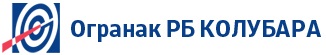 Обавештење о испоруци добараФK.6.2.4.0.2Обавештење о испоруци добараДатум: ___________Име и презимеБр.личне карте/пасошaНапомена123            ПОДАТАК       НАЗИВ И СЕДИШТЕ ЧЛАНА ГРУПЕ ПОНУЂАЧА1. Члану групе који ће бити носилац посла, односно који ће поднети понуду и који ће заступати групу понуђача пред наручиоцем;2. Oпис послова сваког од понуђача из групе понуђача у извршењу уговора:3. Друго:Место  и  датум  издавања Овлашћења               М.П.                                         Понуђач        Потпис  овлашћеног  лица  Место  и   датум  издавања Овлашћења                                     Понуђач:          М.П.      М.П.                          КУПАЦ                     ПРОДАВАЦЈАВНО ПРЕДУЗЕЋЕ ЕЛЕКТРОПРИВРЕДА СРБИЈЕ   БЕОГРАД   ( СТАРИ  ГРАД )           Огранак   РБ  Колубара                          Назив_____________________________М.П.        _____________________________           Финансијски директор                 Владан  Марковић                 Име  и  презиме                       Функција 